ФГБУ «Арктический и антарктический научно-исследовательский институт»МЦД МЛИнформационные материалы по мониторингу морского ледяного покрова Арктики и Южного Океана на основе данных ледового картирования и пассивного микроволнового зондирования SSMR-SSM/I-SSMIS-AMSR222.01.2018 - 30.01.2018№ 5 (335)Санкт-Петербург 2018тел. +7(812)337-3149, эл.почта: vms@aari.aq Адрес в сети Интернет: http://wdc.aari.ru/datasets/d0042/  СодержаниеСеверное Полушарие	3Рисунок 1а,б – Ледовая карта СЛО и повторяемость кромки за текущую неделю (цветовая окраска по общей сплоченности и преобладающему возрасту).	3Рисунок 1в – Положение кромки льда и зон разреженных и сплоченных льдов СЛО за последний доступный срок на основе ледового анализа НЛЦ США  	4Рисунок 2 – Обзорная ледовая карта СЛО за текущую неделю и аналогичные периоды 2007-2016 гг.	5Таблица 1 – Динамика изменения значений ледовитости для акваторий Северной полярной области за текущую неделю по данным наблюдений SSMR-SSM/I-SSMIS	7Таблица 2 - Медианные значения ледовитости для Северной полярной области и 3-х меридиональных секторов за текущие 30 и 7-дневные интервалы и её аномалии от 2011-2016 гг. и интервалов 2006-2017 гг. и 1978-2017 гг. по данным наблюдений SSMR-SSM/I-SSMIS	7Таблица 3 – Экстремальные и средние значения ледовитости для Северной полярной области и 3 меридиональных секторов за текущий 7-дневный интервал по данным наблюдений SSMR-SSM/I-SSMIS, алгоритм NASATEAM	8Рисунок 3 – Ежедневные оценки сезонного хода ледовитости для Северной Полярной Области и её трех меридиональных секторов за период с 26.10.1978 по текущий момент времени по годам.	9Рисунок 4 – Медианные распределения сплоченности льда за текущие 7 и 30 дневные интервалы времени и её разности относительно медианного распределения за те же промежутки за 1978-2017 и 2007-2017гг. на основе расчетов по данным SSMR-SSM/I-SSMIS,алгоритм NASATEAM .	11Южный океан	12Рисунок 5а,б – Ледовая карта Южного Океана за последний доступный срок на (окраска по общей сплоченности и преобладающему возрасту) 	12Рисунок 6в – Положение кромки льда и зон разреженных и сплоченных льдов Южного Океана за последний доступный срок на основе ледового анализа НЛЦ США 	14Рисунок 7 – Ежедневные оценки сезонного хода ледовитости Южного Океана и его трёх меридиональных секторов за период с 26.10.1978 по текущий момент времени по годам 	15Рисунок 8 – Медианные распределения общей сплоченности льда за текущие 7 и 30 дневные интервалы времени и её разности относительно медианного распределения за те же промежутки за периоды 1978-2017 и 2007-2017 гг. на основе расчетов по данным SSMR-SSM/I-SSMIS	15Таблица 4 – Динамика изменения значений ледовитости для акваторий Южного океана за текущий 7-дневный интервал  по данным наблюдений SSMR-SSM/I-SSMIS	16Таблица 5 - Медианные значения ледовитости для Южного океана и 3 меридиональных секторов за текущие 30 и 7-дневные интервалы и её аномалии от 2011-2016 гг. и интервалов 2007-2017 гг. и 1978-2017 гг. по данным наблюдений SSMR-SSM/I-SSMIS, алгоритм NASATEAM………	16Таблица 6 – Экстремальные и средние значения ледовитости для Южного океана и 3 меридиональных секторов за текущий 7-дневный интервал по данным наблюдений SSMR-SSM/I-SSMIS, алгоритм NASATEAM	16Земля в целом	17Рисунок 9 – Ежедневные cглаженные окном 365 суток значения ледовитости Арктики, Антарктики и Земли в целом с 26.10.1978 на основе SSMR-SSM/I-SSMIS	17Рисунок 10 – Ежедневные cглаженные окном 365 суток значения приведенной ледовитости Арктики, Антарктики и Земли в целом с 26.10.1978 на основе SSMR-SSM/I-SSMIS	18Приложение 1 – Статистические значения ледовитостей по отдельным акваториям Северной Полярной Области и Южного океана	19Таблица 7 – Средние, аномалии среднего и экстремальные значения ледовитостей для Северной полярной области и её отдельных акваторий за текущие 7 и 30 дневные промежутки времени по данным наблюдений SSMR-SSM/I-SSMIS, алгоритм NASATEAM за период 1978-2017 гг.	20Таблица 8 – Средние, аномалии среднего и экстремальные значения ледовитостей для Южного океана и его отдельных акваторий за текущие 7 и 30 дневные интервалы времени по данным наблюдений SSMR-SSM/I-SSMIS, алгоритм NASATEAM за период 1978-2017 гг.	21Таблица 9 – Динамика изменения значений ледовитости для акваторий Северной полярной области и Южного океана за текущую неделю по данным наблюдений SSMIS	23Характеристика исходного материала и методика расчетов	24Северное Полушарие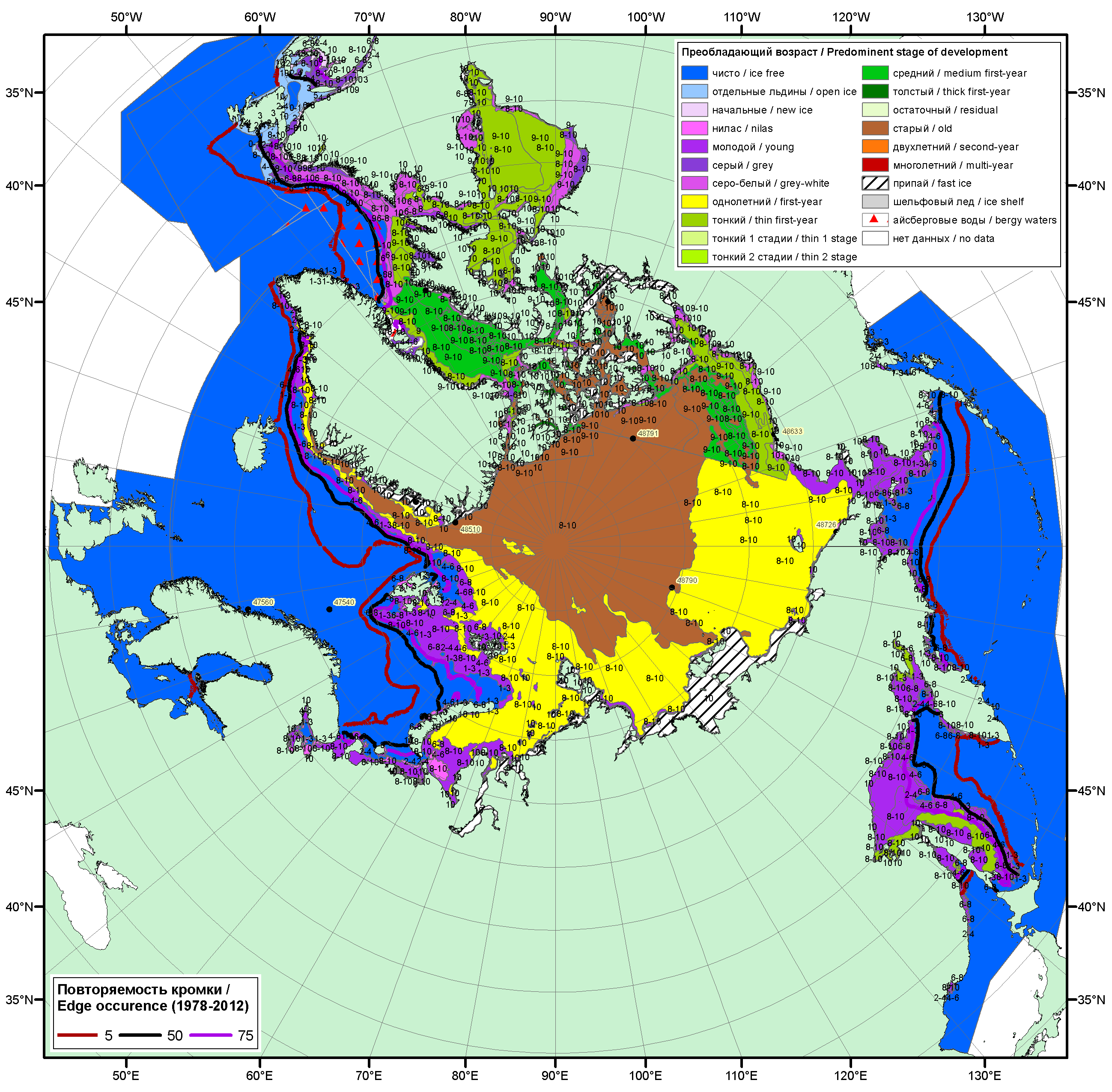 Рисунок 1а – Обзорная ледовая карта СЛО за 22.01.2018 -30.01.2018 г. (цветовая раскраска по преобладающему возрасту) на основе ледового анализа ААНИИ (30.01), Канадской ледовой службы (22.01), Национального ледового центра США (25.01), положение метеорологический дрейфующих буев IABP и Argos на 30.01.2018T1200+00 и повторяемость кромки за 26-31.01 за период 1979-2012 гг. по наблюдениям SSMR-SSM/I-SSMIS (алгоритм NASATEAM).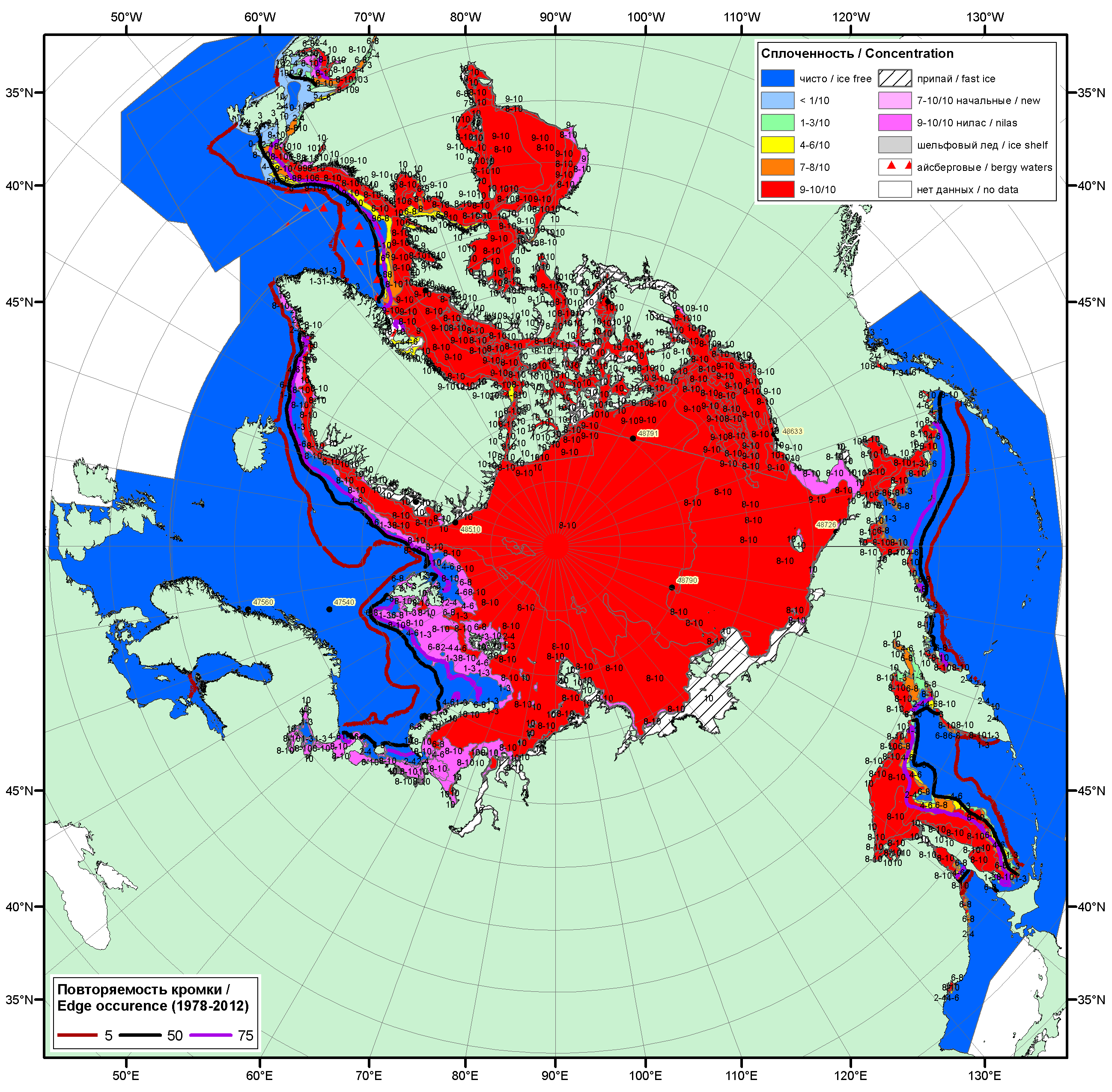 Рисунок 1б – Обзорная ледовая карта СЛО за 22.01.2018 - 30.01.2018 г. (цветовая раскраска по общей сплоченности) на основе ледового анализа ледового анализа ААНИИ (30.01), Канадской ледовой службы (22.01) и Национального ледового центра США (25.01), положение метеорологический дрейфующих буев IABP и Argos на 30.01.2018T1200+00 и повторяемость кромки за 26-31.01 за период 1979-2012 гг. по наблюдениям SSMR-SSM/I-SSMIS (алгоритм NASATEAM).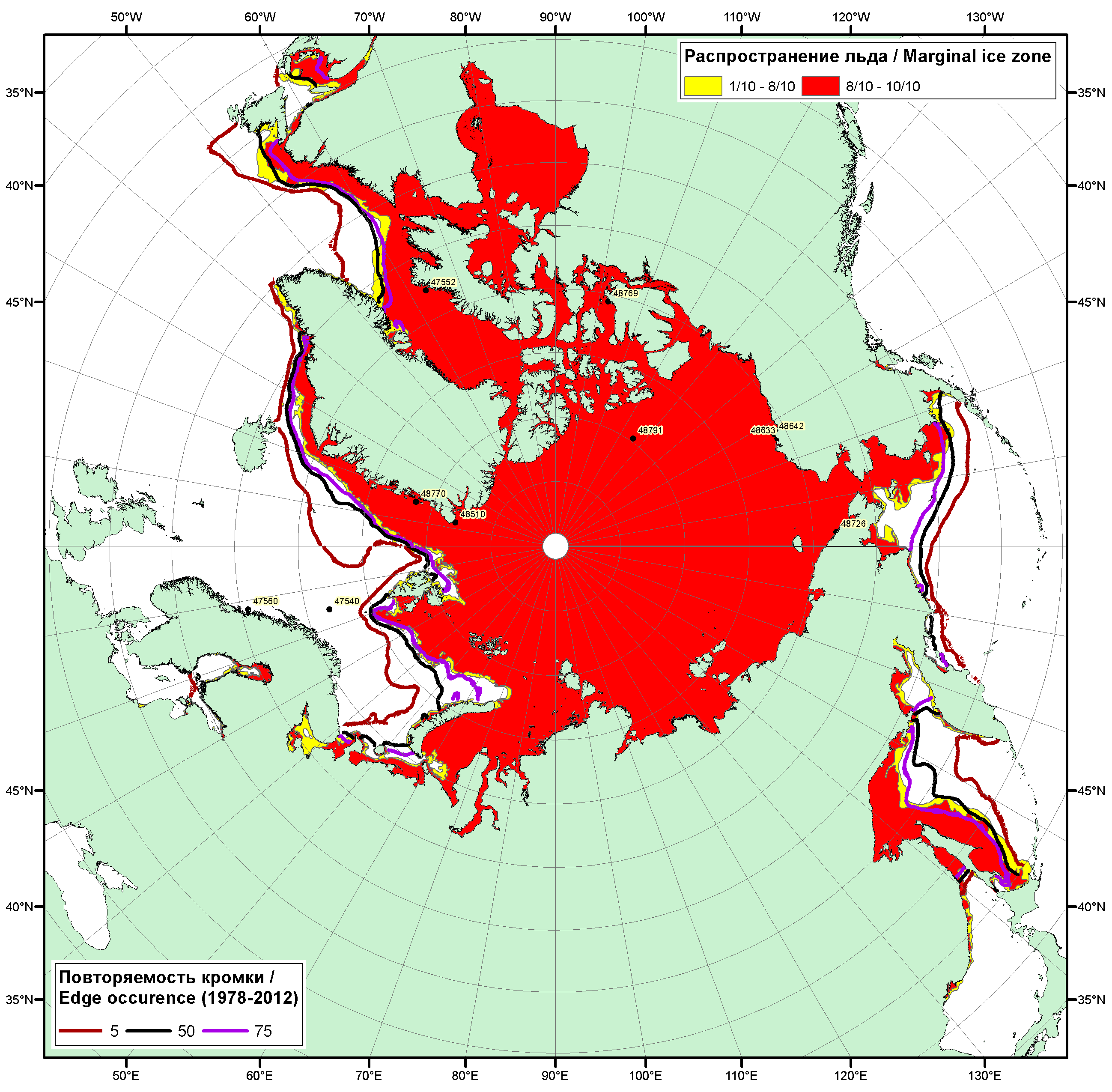 Рисунок 1в – Положение кромки льда и зон разреженных (<8/10) и сплоченных (≥8/10) льдов СЛО за 30.01.2018 г. на основе ледового анализа Национального Ледового Центра США, положение метеорологический дрейфующих буев IABP и Argos на 30.01.2018T1200+00 и повторяемость кромки за 26-31.01 за период 1979-2012 гг. по наблюдениям SSMR-SSM/I-SSMIS (алгоритм NASATEAM)Рисунок 2 – Обзорная ледовая карта СЛО за 22.01 - 30.01.2018 г. и аналогичные периоды 2007-2017 гг. на основе ледового анализа ААНИИ, Канадской ледовой службы и Национального ледового центра США.Таблица 1 – Динамика изменения значений ледовитости по сравнению с предыдущей неделей для морей Северной полярной области за 22.01–28.01.2018 г. по данным наблюдений SSMR-SSM/I-SMISТаблица 2 - Медианные значения ледовитости для Северной полярной области, 3-х меридиональных секторов и моря СМП за текущие 30 и 7-дневные интервалы и её аномалии от 2012-2016 гг. и интервалов 2007-2017 гг. и 1978-2017 гг. по данным наблюдений SSMR-SSM/I-SSMIS, алгоритмы NASATEAM Северная полярная областьСектор 45°W-95°E (Гренландское - Карское моря)Сектор 95°E-170°W (моря Лаптевых - Чукотское, Берингово, Охотское)Сектор 170°W-45°W (море Бофорта и Канадская Арктика)Северный Ледовитый океанМоря СМП (моря Карское-Чукотское)Таблица 3 – Экстремальные и средние значения ледовитости для Северной полярной области, 3 меридиональных секторов и моря СМП за текущий 7-дневный интервал по данным наблюдений SSMR-SSM/I-SSMIS, алгоритмы NASATEAMСеверная полярная областьСектор 45°W-95°E (Гренландское - Карское моря)Сектор 95°E-170°W (моря Лаптевых - Чукотское, Берингово, Охотское)Сектор 170°W-45°W (море Бофорта и Канадская Арктика)Северный Ледовитый океанМоря СМП (моря Карское-Чукотское)Рисунок 3 – Ежедневные оценки сезонного хода ледовитости для Северной Полярной Области и трех меридиональных секторов за период 26.10.1978 - 28.01.2018 по годам на основе расчетов по данным SSMR-SSM/I-SSMIS, алгоритмы NASATEAM: а) Северная полярная область, б) сектор 45°W-95°E (Гренландское – Карское моря), в) сектор 95°E-170°W (моря Лаптевых – Чукотское и Берингово, Охотское), г) сектор 170°W-45°W (море Бофорта и Канадская Арктика), д) Северный Ледовитый океан, е) Северный морской путь (Карское - Чукотское моря).Рисунок 4 – Медианные распределения сплоченности льда за текущие 7 дневные промежутки и её разности относительно медианного распределения за те же месяца за периоды 1979-2018 (центр) и 2008-2018 гг. (справа) на основе расчетов по данным SSMR-SSM/I-SSMIS, алгоритмы NASATEAM.Южный океан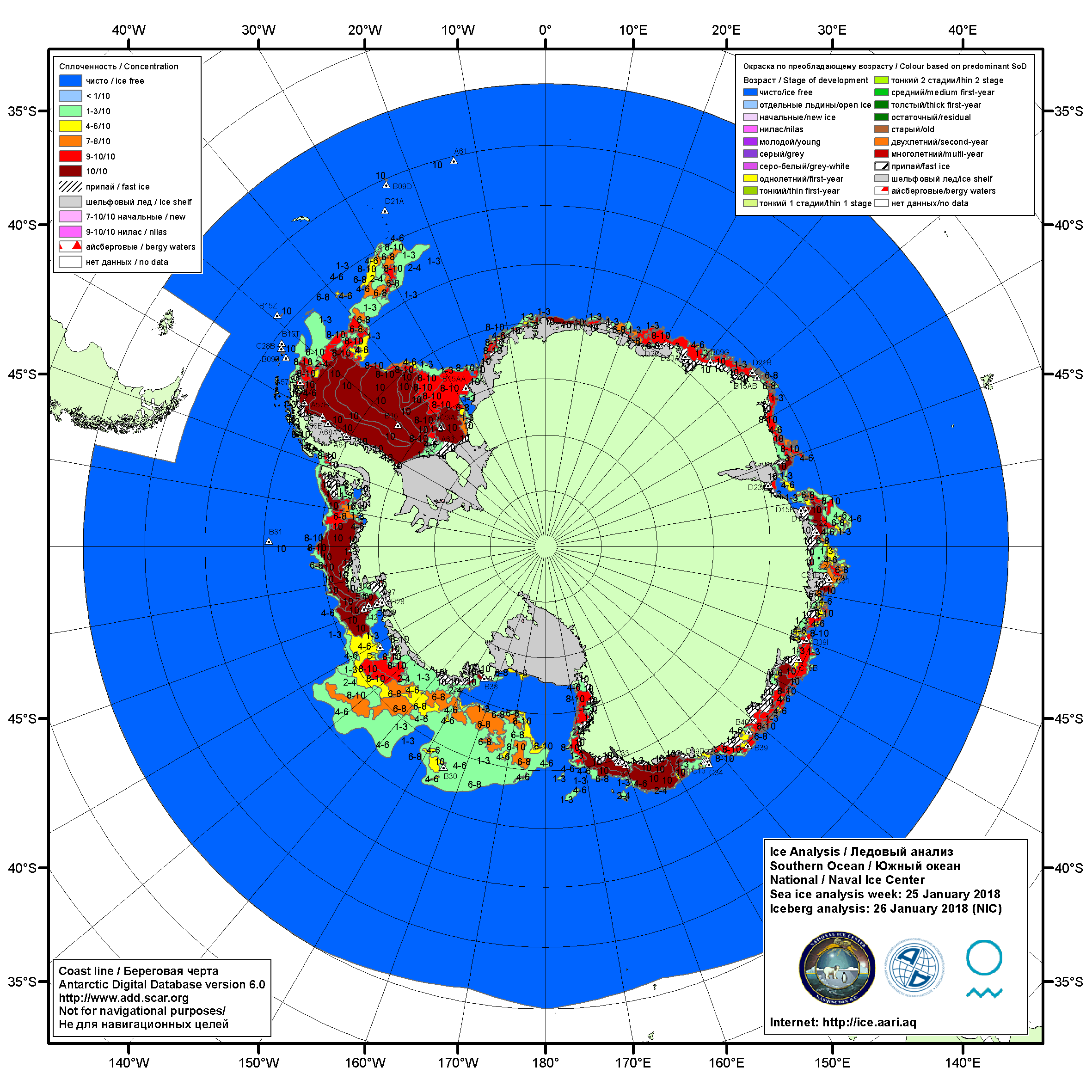 Рисунок 5а – Ледовая карта Южного океана (цветовая окраска по общей сплоченности) и расположение крупных айсбергов на основе информации совместного ледового анализа НЛЦ США, ААНИИ и НМИ (Норвегия) за 25.01.2018.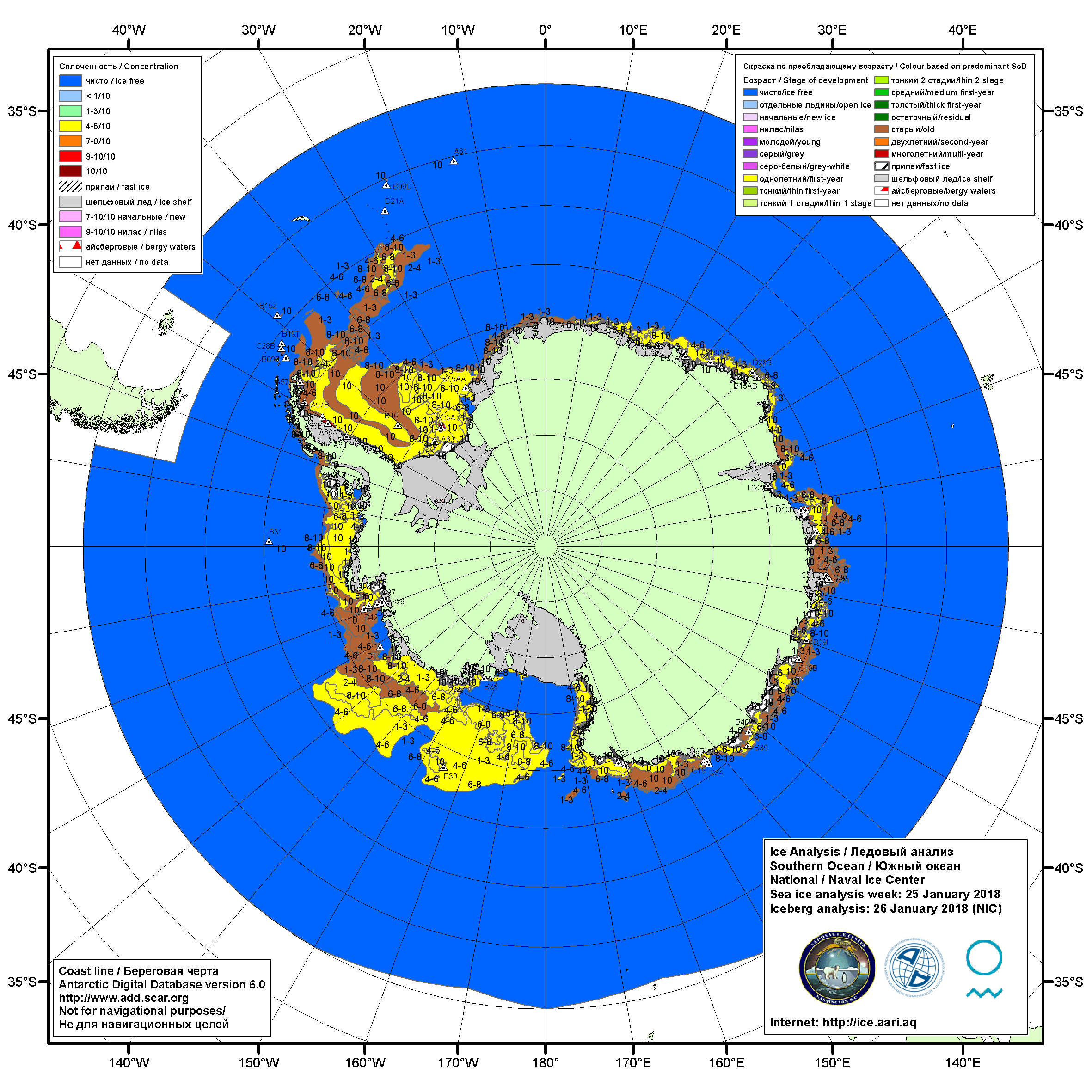 Рисунок 5б – Ледовая карта Южного океана (цветовая окраска по возрасту) и расположение крупных айсбергов на основе информации совместного ледового анализа НЛЦ США, ААНИИ и НМИ (Норвегия) за 25.01.2018.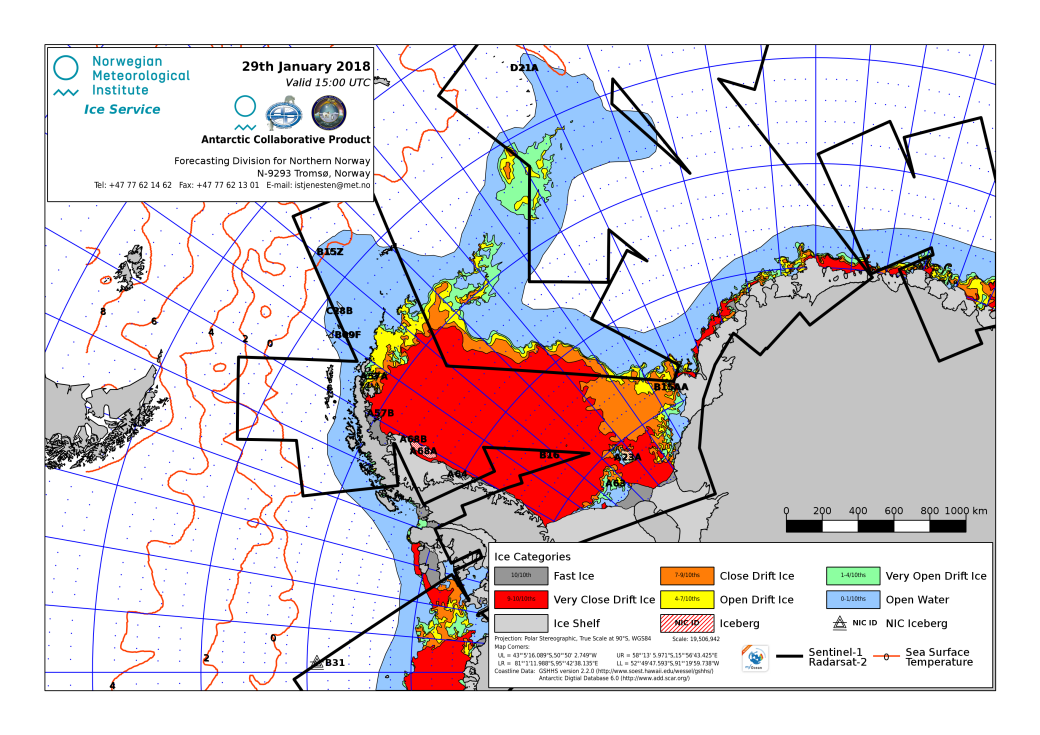 Рисунок 5в – Ледовая карта акватории Антарктического полуострова и моря Уэдделла (цветовая окраска по возрасту) и расположение крупных айсбергов на основе информации совместного ледового анализа НМИ (Норвегия), НЛЦ США и ААНИИ за 29.01.2018.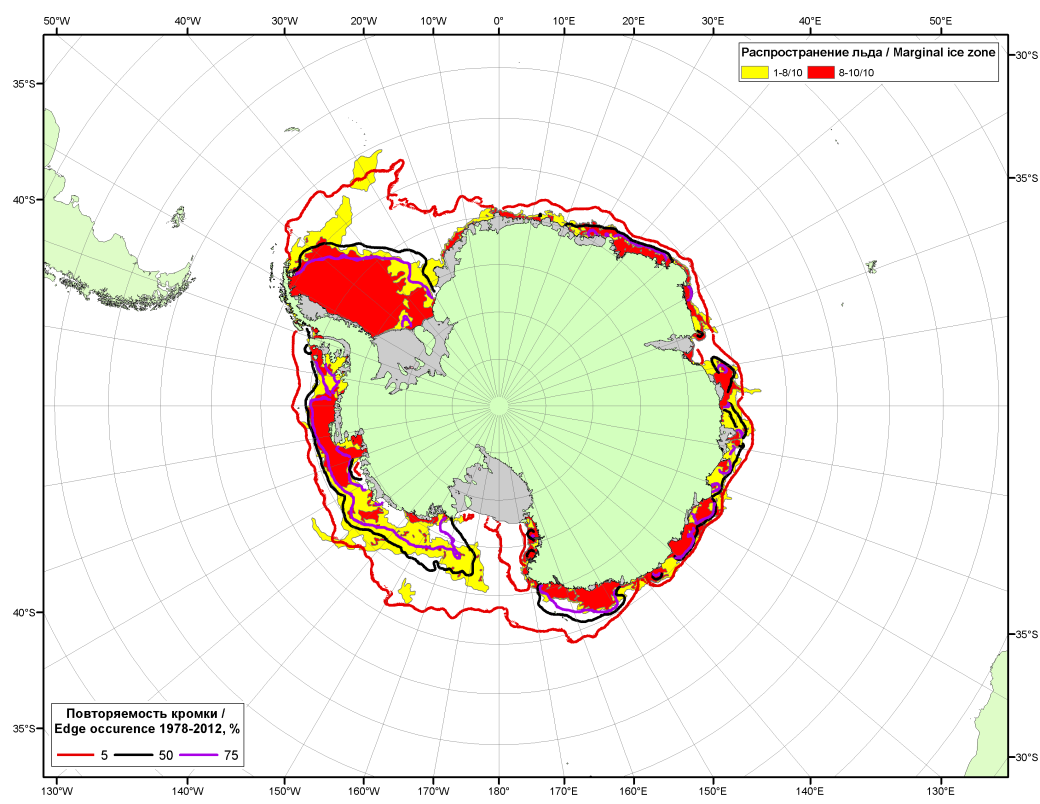 Рисунок 5г – Положение кромки льда и зон разреженных (<8/10) и сплоченных (≥8/10) льдов Южного океана за 30.01.2018 г. на основе ледового анализа Национального Ледового Центра США, положение метеорологический дрейфующих буев IABP и Argos на 30.01.2018T1200+00 и повторяемость кромки за 26-30.01 за период 1979-2012 гг. по наблюдениям SSMR-SSM/I-SSMIS (алгоритм NASATEAM.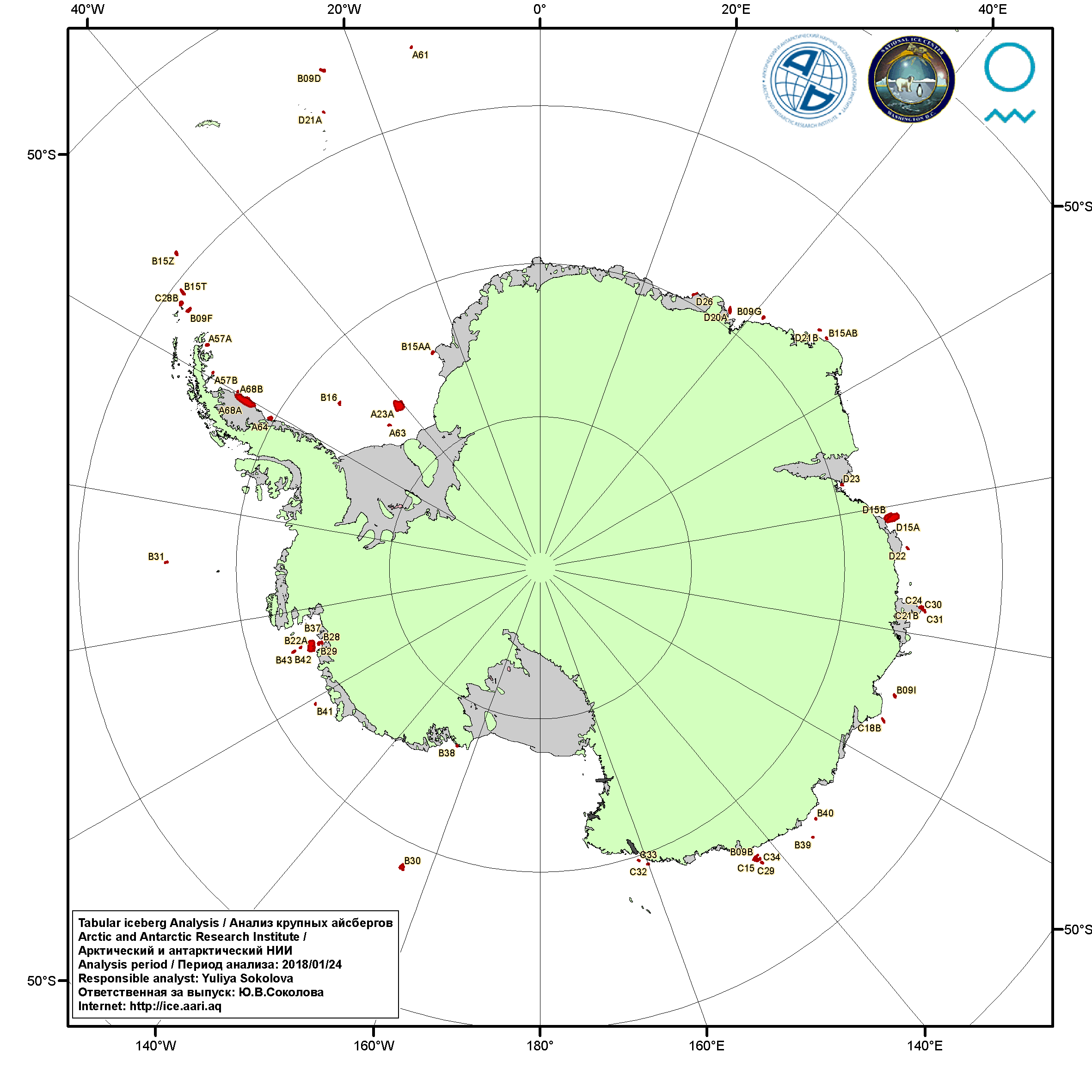 Рисунок 5д – Анализ ААНИИ крупных айсбергов Южного океана за 24.01.2018.Рисунок 7 – Ежедневные оценки сезонного хода ледовитости Южного Океана и меридиональных секторов за период 26.10.1978 – 28.01.2018 по годам на основе расчетов по данным SSMR-SSM/I-SSMIS, алгоритм NASATEAM: а) Южный Океан, б) Атлантический сектор (60°W-30°E, море Уэдделла), в) Индоокеанский сектор (30°E-150°E, моря Космонавтов, Содружества, Моусона), г) Тихоокеанский сектор (150°E-60°W, моря Росса, Беллинсгаузена)Рисунок 8 – Медианные распределения общей сплоченности льда за текущие 7 дневные промежутки (слева) и её разности относительно медианного распределения за тот же месяц за периоды 1978-2018 (центр) и 2008-2018 гг. (справа) на основе расчетов по данным SSMR-SSM/I-SSMIS, алгоритм NASATEAMТаблица 4 – Динамика изменения значений ледовитости по сравнению с предыдущей неделей для морей Южного океана за 22.01 - 28.01.2018 г. по данным наблюдений SSMR-SSM/I-SSMISТаблица 5 - Медианные значения ледовитости для Южного океана и 3 меридиональных секторов за текущие 30 и 7-дневные интервалы и её аномалии от 2012-2016 гг. и интервалов 2007-2017 гг. и 1978-2017 гг. по данным наблюдений SSMR-SSM/I-SSMIS, алгоритм NASATEAMЮжный ОкеанАтлантический сектор (60°W-30°E, море Уэдделла)Индоокеанский сектор (30°E-150°E, моря Космонавтов, Содружества, Моусона)Тихоокеанский сектор (150°E-60°W, моря Росса, Беллинсгаузена)Таблица 6 – Экстремальные значения ледовитости для Южного океана и 3 меридиональных секторов за текущий 7-дневный интервал по данным наблюдений SSMR-SSM/I-SSMIS, алгоритм NASATEAMЮжный ОкеанАтлантический сектор (60°W-30°E, море Уэдделла)Индоокеанский сектор (30°E-150°E, моря Космонавтов, Содружества, Моусона)Тихоокеанский сектор (150°E-60°W, моря Росса, Беллинсгаузена)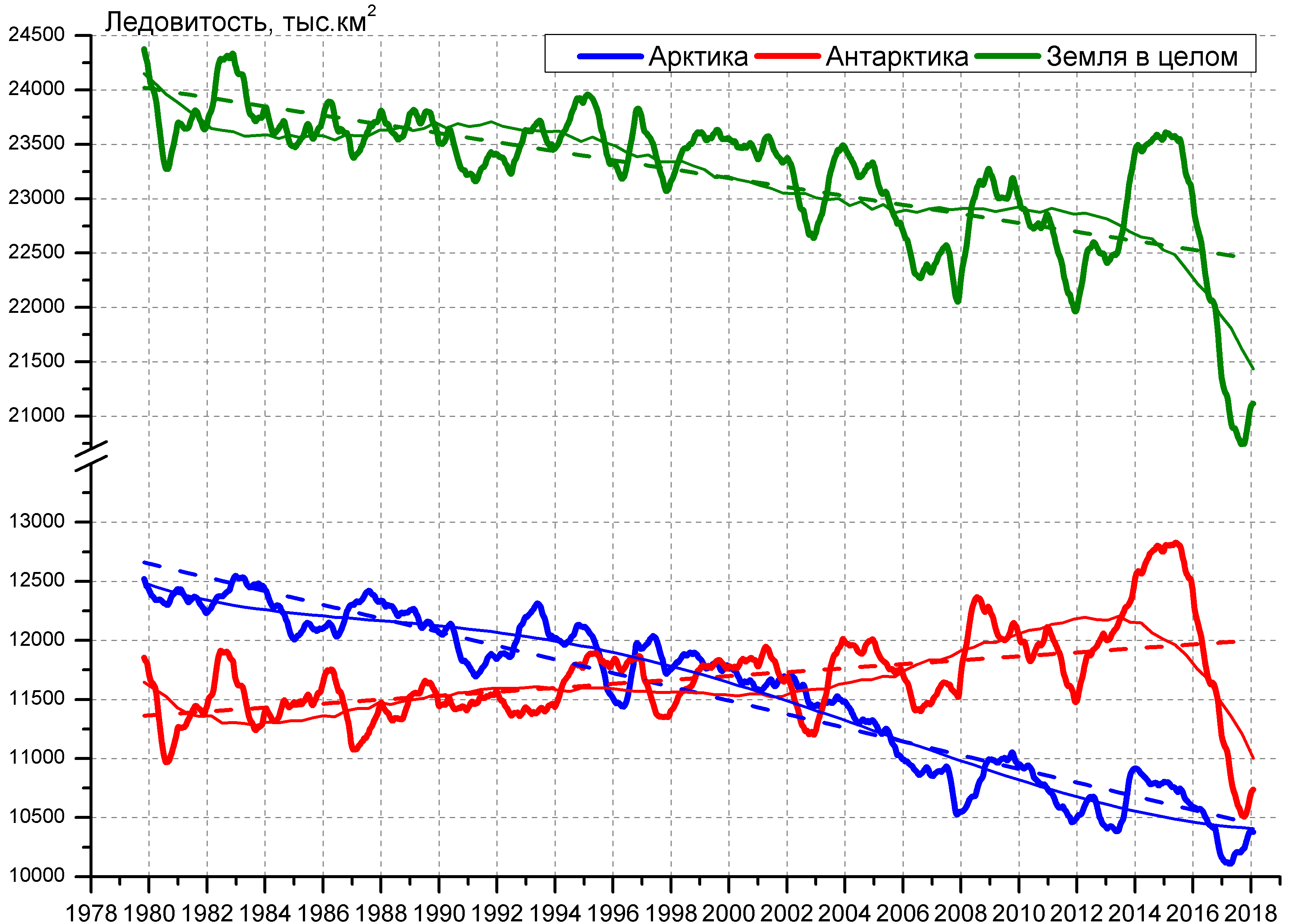 Рисунок 9 – Ежедневные cглаженные окном 365 суток значения ледовитости Арктики, Антарктики и Земли в целом с 26.10.1978 по 28.01.2018 на основе SSMR-SSM/I-SSMIS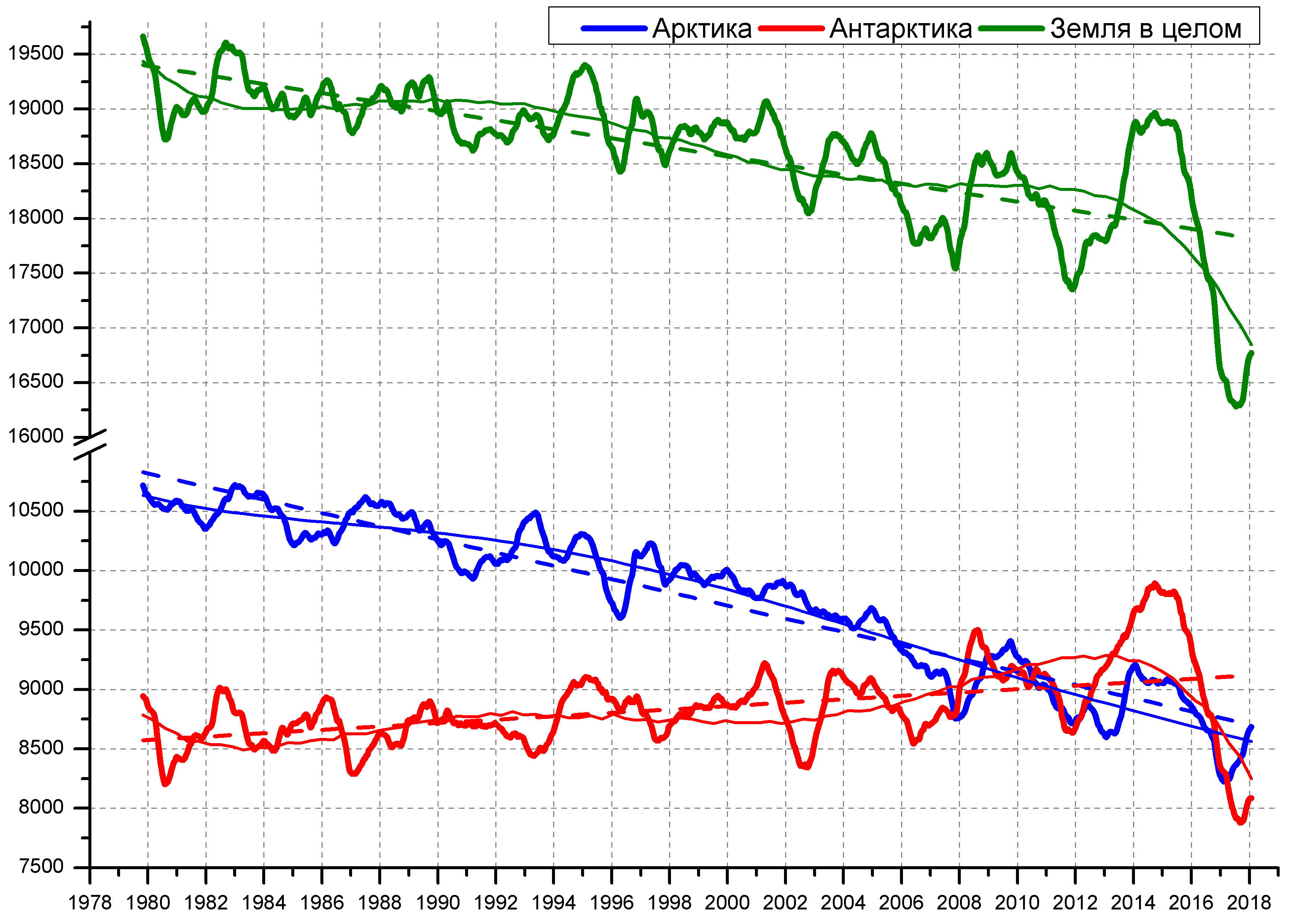 Рисунок 10 – Ежедневные cглаженные окном 365 суток значения приведенной ледовитости (площади морского льда) Арктики, Антарктики и Земли в целом с 26.10.1978 по 28.01.2018 на основе SSMR-SSM/I-SSMISПриложение 1 – Статистические значения ледовитостей по отдельным акваториям Северной Полярной Области и Южного океанаТаблица 7 – Средние, аномалии среднего и экстремальные значения ледовитостей для Северной полярной области и её отдельных акваторий за текущие 7-дневный (неделя) и 30-дневный промежутки времени по данным наблюдений SSMR-SSM/I-SSMIS, алгоритм NASATEAM за период 1978-2017 гг.22-28.0129.12-28.01Таблица 8 – Средние, аномалии среднего и экстремальные значения ледовитостей для Южного океана и его отдельных акваторий за текущие 7-дневный (неделя) и 30-дневный промежутки времени по данным наблюдений SSMR-SSM/I-SSMIS, алгоритм NASATEAM за период 1978-2017 гг.22-28.0129.12-28.01Таблица 9 – Динамика изменения значений ледовитости по сравнению с предыдущей неделей для морей Северной полярной области и Южного океана за текущий 7-дневный (неделя) промежуток времени по данным наблюдений SSMIS22-28.0122-28.0122-28.0122-28.0122-28.0122-28.0122-28.01Характеристика исходного материала и методика расчетовДля иллюстрации ледовых условий Арктического региона представлены совмещенные региональные карты ААНИИ, ГМЦ России, ледовой службы Германии (BSH), Канадской ледовой службы – КЛС и Национального ледового центра США - НЛЦ. Совмещение карт выполнено путем перекрытия слоев (ААНИИ, слой #1), (региональная карта НЛЦ, слой #1), (ГМЦ России, слой #1), (BSH, слой #1) -> (КЛС, слой #2)  –> (обзорная карта НЛЦ, слой #3). Как результат, карты ААНИИ характеризуют ледовые условия морей Гренландского…Бофорта и Охотского, карты ГМЦ России – Азовского, Каспийского и Белого, карты НЛЦ – Берингова моря, карты BSH – Балтийского карты КЛС - морей Бофорта, Канадского архипелага, Баффина, Девисова пролива, Лабрадор, Св. Лаврентия, а НЛЦ - Арктического Бассейна, Линкольна,  южной части Гренландского моря, а также в летний период – моря Бофорта, Чукотское и Берингово (при этом полный охват карт НЛЦ – вся акватория СЛО и субполярные моря). Для построения совмещенных карт используется архив данных в обменном формате ВМО СИГРИД3 Мирового центра данных по морскому льду (МЦД МЛ). В пределах отдельного срока выборка карт из архива проводилась по критериям близости карт к сроку выпуска карты ААНИИ с максимальным интервалом времени между картами до 7 суток (день недели выпуска карт ААНИИ и ГМЦ России– каждая среда, BSH – каждый понедельник, КЛС – каждый вторник, НЛЦ – 1 раз в 2 недели по вторникам для циркумполярных карт и понедельник – четверг для региональных карт). Для иллюстрации полей толщин льда СЛО использованы ежедневные данные по распределению средневзвешенной толщины льда численной модели ACNFS. Численная модель ACNFS имеет пространственное разрешение 1/12° и является совместной моделью морского льда – океана диагностики и краткосрочного прогнозирования состояния ледяного покрова  всех акваторий Северного полушария севернее 40 с.ш. В модели ACNFS используется ледовый блок CICE (Hunke and Lipscomb, 2008), совмещенный с  моделью океана HYCOM (Metzger et al., 2008, 2010). Атмосферный форсинг включает поля приземных метеопараметров и радиационного баланса поверхности. Исходная ледовая информация, используемая для расчетов по модели, включают данные альтиметра, ТПО, сплоченность, профиля температуры и солёности воды.Для иллюстрации ледовых условий Южного океана, а также Северной Полярной области за последние сутки используются ежедневные циркумполярные ледовые информационные продукты НЛЦ США по оценке расположения кромки льда и ледяных массивов - MIZ (Marginal Ice Zone). Для цветовой окраски карт использован стандарт ВМО (WMO/Td. 1215) для зимнего (по возрасту) и летнего (по общей сплоченности) периодов. Следует также отметить, что в зонах стыковки карт ААНИИ, ГМЦ России, КЛС и НЛЦ наблюдается определенная несогласованность границ и характеристик ледовых зон вследствие ряда различий в ледовых информационных системах подготавливающих служб (карты для Балтийского моря представлены только BSH или ААНИИ). Однако, данная несогласованность несущественна для целей интерпретации ледовых условий в рамках настоящего обзора. Для получения оценок ледовитости (extent) и приведенной ледовитости – площади льда (area) отдельных секторов, морей, частей морей Северной полярной области и Южного океана и климатического положения кромок заданной повторяемости на основе данных спутниковых систем пассивного микроволнового зондирования SSMR-SSM/I-SSMIS-AMSR2 в МЦД МЛ ААНИИ принята следующая технология расчетов:источник данных – архивные (Cavalieri et al., 2008, Meier et al., 2006) и квазиоперативные (Maslanik and Stroeve, 1999) c задержкой 1-2 дня ежедневные матрицы (поля распределения) оценок общей сплоченности Северной (севернее 45° с.ш.) и Южной (южнее 50° с.ш.) Полярных областей на основе обработанных по алгоритму NASATEAM данных многоканальных микроволновых радиометров SSMR-SSM/I-SSMIS ИСЗ NIMBUS-7 и DMSP за период с 26.10.1978 г. по настоящий момент времени, копируемые с сервера НЦДСЛ;источник данных – ежедневные матрицы (поля распределения) оценок общей сплоченности Северной и Южной полярной областей на основе обработанных по алгоритму Bootstrap данных многоканального микроволнового радиометра AMSR2 ИСЗ GCOM-W1(SHIZUKU) за период с 01.07.2012 г. по настоящий момент времени, предоставленные Японским космическим агентством (provided by JAXA);область расчета – Северная и Южная Полярные области и их регионы с использованием масок океан/суша НЦДСЛ (http://nsidc.org/data/polar_stereo/tools_masks.html);границы используемых масок расчета отдельных меридиональных секторов, морей, частей морей Северной полярной области и Южного океана представлены на рисунках П1 – П2, не совпадают с используемыми в НЦДСЛ масками для отдельных акваторий Мирового океана и основаны на номенклатуре ААНИИ для морей Евразийского шельфа (Гренландское - Чукотское), Атласе Северного ледовитого океана (1980) и Атласе океанов (1980) издательства ГУНИО МО.вычислительные особенности расчета – авторское программное обеспечение ААНИИ с сохранением точности расчетов и оценке статистических параметров по гистограмме распределения и свободно-распространяемое программное обеспечение GDAL для векторизации полей климатических параметров;Исходная информация в формате ВМО СИГРИ3 доступна на сервере МЦД МЛ по адресам http://wdc.aari.ru/datasets/d0004 (карты ААНИИ), http://wdc.aari.ru/datasets/d0031 (карты КЛС), http://wdc.aari.ru/datasets/d0032 (карты НЛЦ), ), http://wdc.aari.ru/datasets/d0033  (карты ГМЦ России) и ), http://wdc.aari.ru/datasets/d0035 (карты BSH).   В графическом формате PNG совмещенные карты ААНИИ-КЛС-НЛЦ доступны по адресу http://wdc.aari.ru/datasets/d0040. Результаты расчетов ледовитости Северной, Южной полярных областей, их отдельных меридиональных секторов, морей и частей морей доступны на сервере МЦД МЛ ААНИИ в каталогах соответственно http://wdc.aari.ru/datasets/ssmi/data/north/extent/ и http://wdc.aari.ru/datasets/ssmi/data/south/extent/.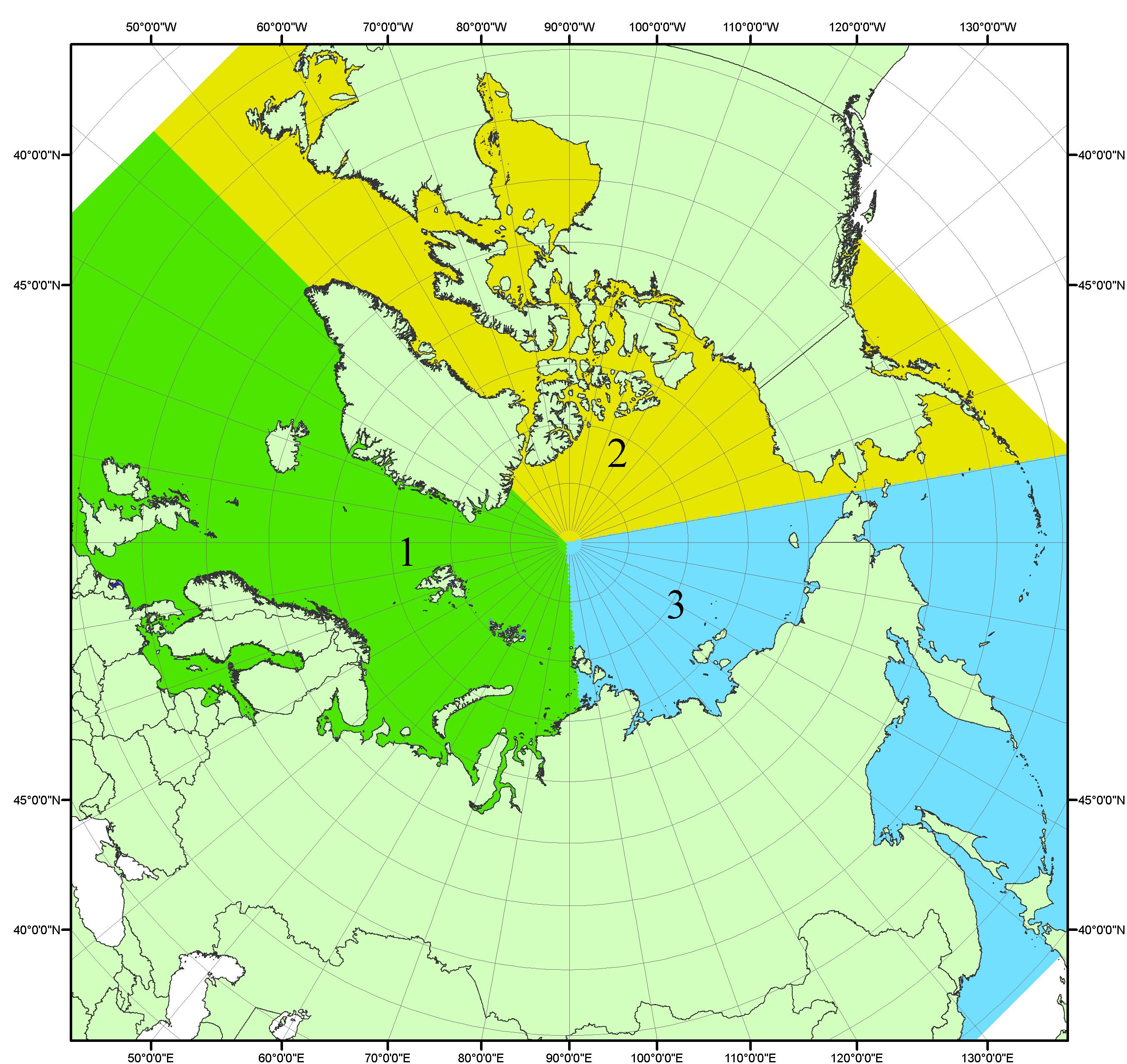 Рисунок П1 – Секторальное деление северной полярной области. 1 - Сектор 45°W-95°E (Гренландское - Карское моря); 2 - Сектор 170°W-45°W (море Бофорта и Канадская Арктика); 3 - Сектор 95°E-170°W (моря Лаптевых - Чукотское, Берингово, Охотское, Японское)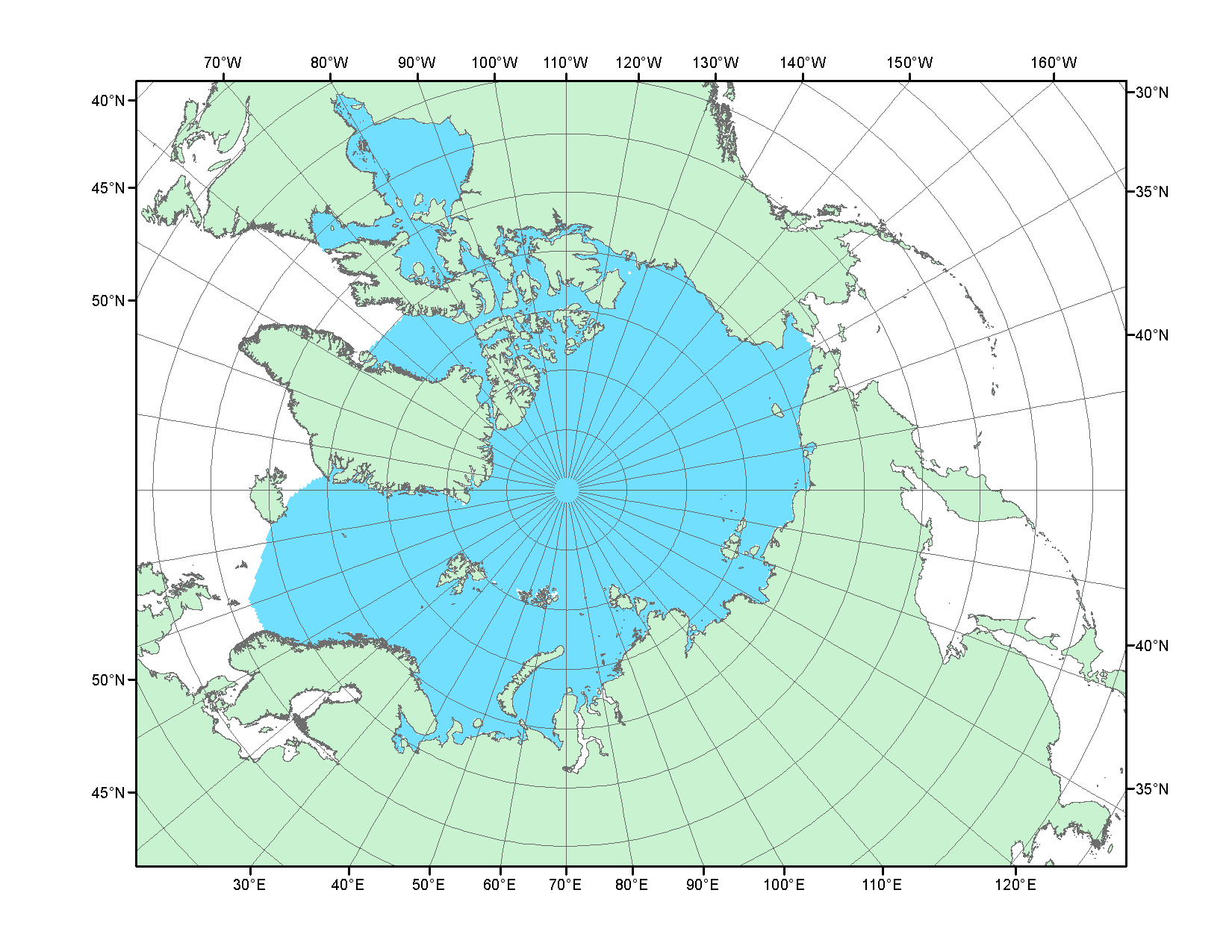 Рисунок П2 – Северный ледовитый океан в официальных границах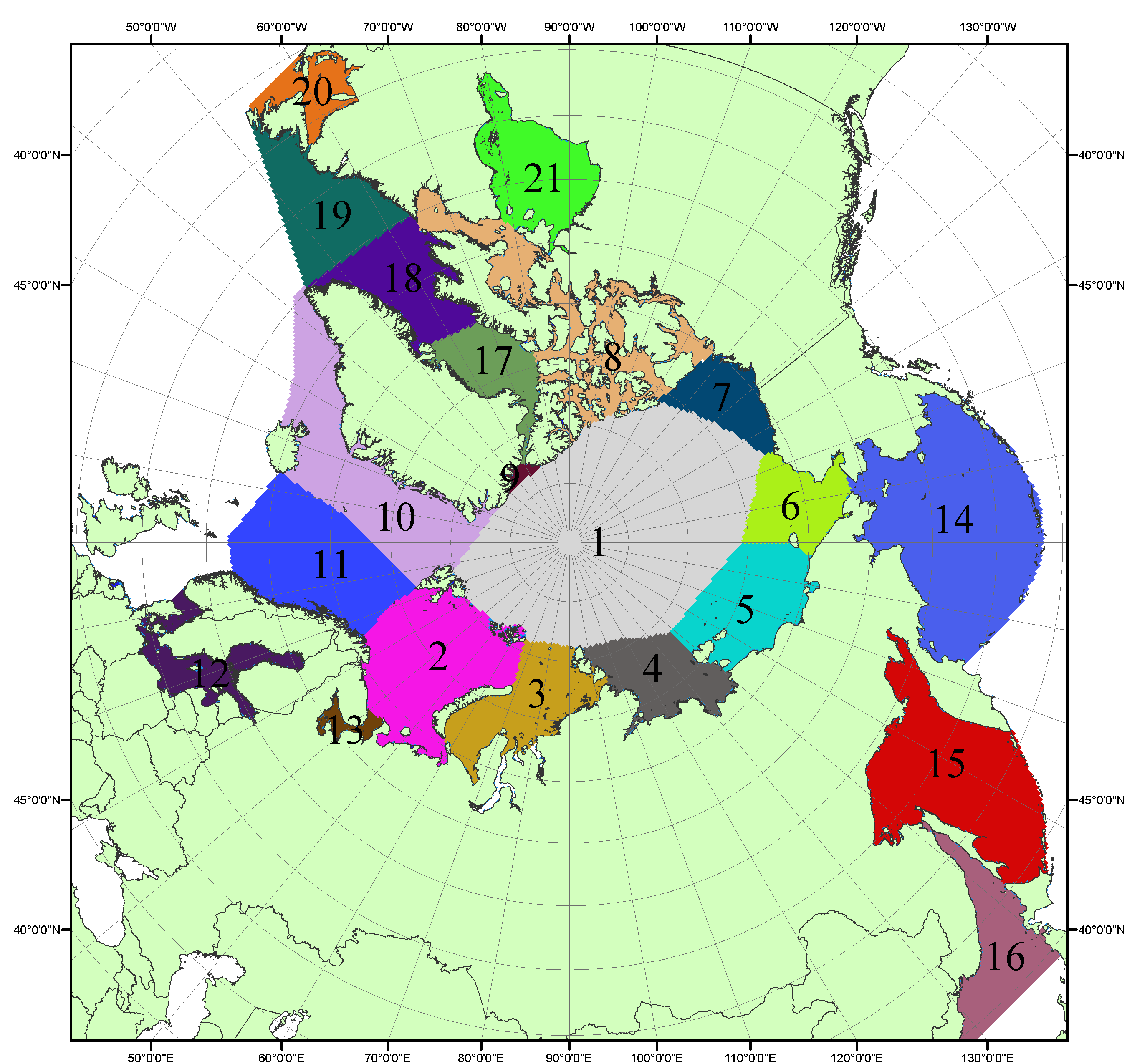 Рисунок П3 – Моря северной полярной области. 1 – Арктический бассейн; 2- Баренцево море; 3 – Карское море; 4 – море Лаптевых; 5 - Восточно-Сибирское море; 6 – Чукотское море; 7 – море Бофорта; 8 – Канадский архипелаг; 9 – море Линкольна; 10 – Гренландское море; 11 – Норвежское море; 12 – Балтийское море; 13 – Белое море; 14 – Берингово море; 15 – Охотское море; 16 – Японское море; 17 – море Баффина; 18 – Дейвисов пролив; 19 – море Лабрадор; 20 – залив Святого Лаврентия; 21 – Гудзонов залив.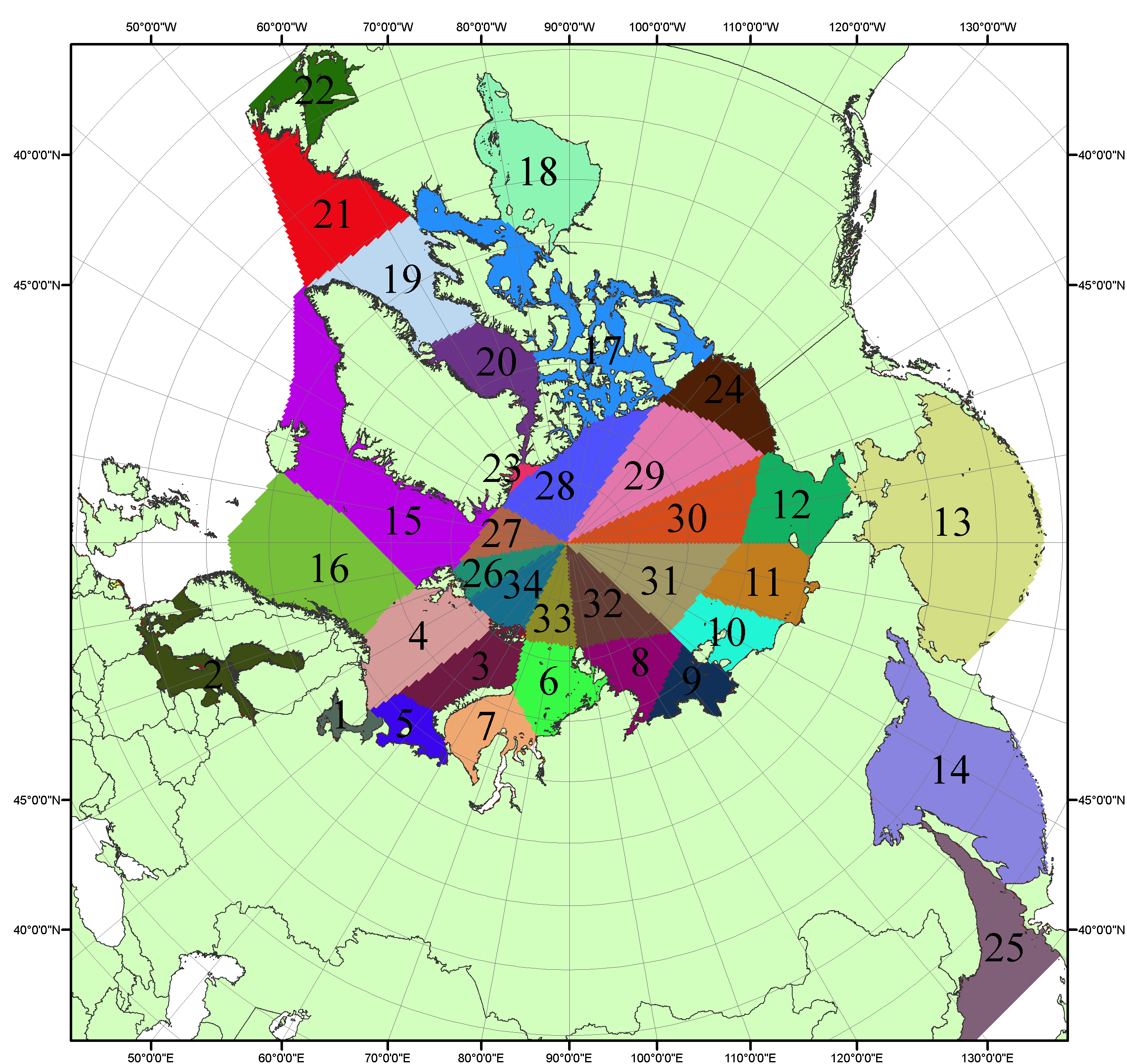 Рисунок П4 – Сектора и моря северной полярной области. 1 - Белое море; 2- Балтийское море; 3 – Баренцево море (СВ); 4 – Баренцево море (З); 5 - Баренцево море (ЮВ); 6 – Карское море (СВ); 7 – Карское море (ЮЗ); 8 – море Лаптевых (В); 9 – море Лаптевых (З); 10 – Восточно-Сибирское море (З); 11 – Восточно-Сибирское море (В); 12 –Чукотское море; 13 –Берингово море; 14 – Охотское море; 15 –Гренландское море; 16 – Норвежское море; 17 – Канадский архипелаг; 18 – Гудзонов залив; 19 – Дейвисов пролив; 20 - море Баффина; 21 – море Лабрадор; 22 - залив Святого Лаврентия; 23 - море Линкольна; 24 - море Бофорта; 25 - Японское море; 26 - сектор АО (30°з.д. – 10°в.д.); 27 – сектор АО (10°в.д. – 30°в.д.); 28 - сектор АО (30°в.д. – 65°в.д.); 29 - сектор АО (65°в.д. – 96°в.д.);30 - сектор АО (96°в.д. – 140°в.д.);31 - сектор АО (140°в.д. – 180°в.д.); 32 - сектор АО (180°в.д. – 156°з.д.); 33 - сектор АО (156°з.д. – 123°з.д.); 34 - сектор АО (123°з.д. – 30°з.д.).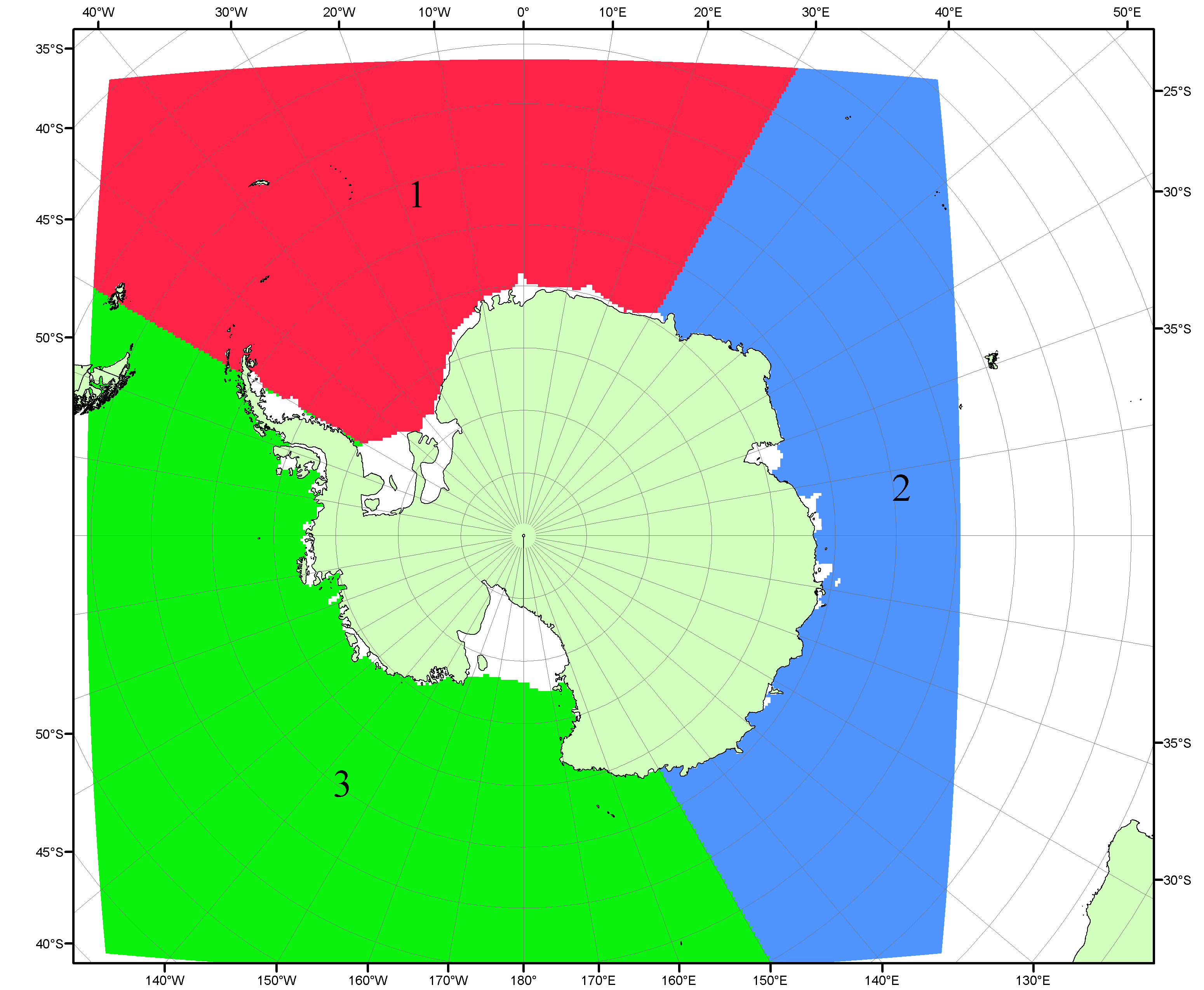 Рисунок П5 – Секторальное деление Южного океана. 1 - Атлантический сектор (60°W-30°E, море Уэдделла); 2 - Индоокеанский сектор (30°E-150°E, моря Космонавтов, Содружества, Моусона); 3 - Тихоокеанский сектор (150°E-60°W, моря Росса, Беллинсгаузена)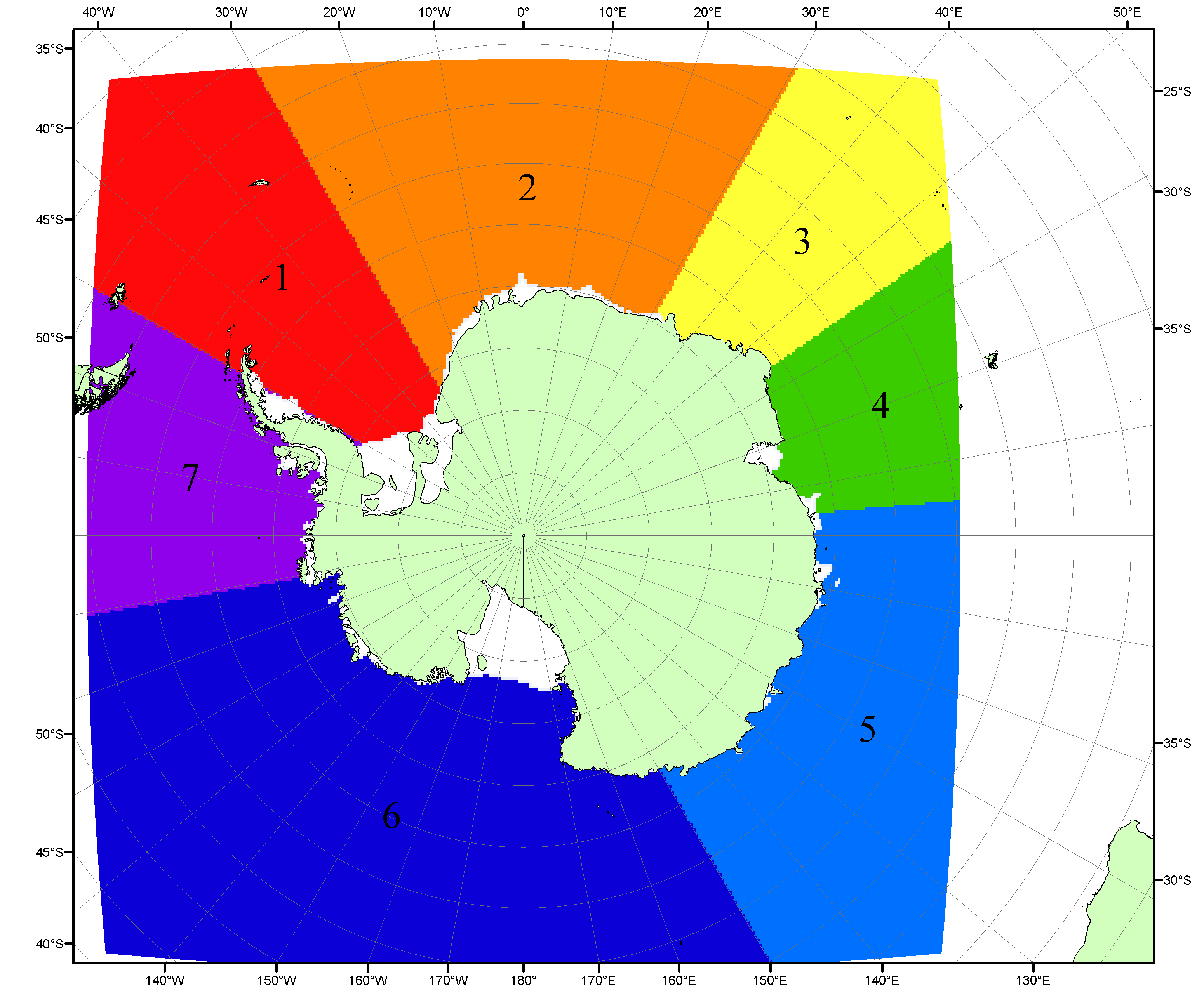 Рисунок П6 – Моря Южного океана. 1 – Западная часть моря Уэдделла; 2- Восточная часть моря Уэдделла; 3 – Море Космонавтов; 4 – море Содружества; 5 – море Моусона; 6 – море Росса; 7 – Море Беллинсгаузена.Список источников1. Атлас океанов. Северный Ледовитый океан. – 1980. М: Изд. ГУНИО МО СССР ВМФ – 184 с.2. Атлас океанов. Термины. Понятия. Справочные таблицы. - Изд. ВМФ МО СССР.-1980.3. Границы океанов и морей. – 1960. Л.: Изд. ГУНИО ВМФ. – 51 с.4. Andersen, S., R. Tonboe, L. Kaleschke, G. Heygster, and L. T. Pedersen, Intercomparison of passive microwave sea ice concentration retrievals over the high-concentration Arctic sea ice.// J. Geophys. Res. – 2007. – Vol. 112. C08004, doi:10.1029/2006JC003543.5. Cavalieri, D., C. Parkinson, P. Gloersen, and H. J. Zwally. 1996, updated 2008. Sea Ice Concentrations from Nimbus-7 SMMR and DMSP SSM/I Passive Microwave Data, [1978.10.26 – 2007.12.31]. Boulder, Colorado USA: National Snow and Ice Data Center. Digital media.6. Meier, W., F. Fetterer, K. Knowles, M. Savoie, M. J. Brodzik. 2006, updated quarterly. Sea Ice Concentrations from Nimbus-7 SMMR and DMSP SSM/I Passive Microwave Data, [2008.01.01 – 2008.03.25]. Boulder, Colorado USA: National Snow and Ice Data Center. Digital media.7. Maslanik, J., and J. Stroeve. 1999, updated daily. Near-Real-Time DMSP SSM/I-SSMIS Daily Polar Gridded Sea Ice Concentrations, [2008.03.26 – present moment]. Boulder, Colorado USA: National Snow and Ice Data Center. Digital media.8. Ice Chart Colour Code Standard. - JCOMM Technical Report Series No. 24, 2004, WMO/TD-No.1215. (http://jcomm.info/index.php?option=com_oe&task=viewDocumentRecord&docID=4914)9. JAXA GCOM-W1 ("SHIZUKU") Data Providing Service - http://gcom-w1.jaxa.jp/index.html 10. ACNFS on Internet - http://www7320.nrlssc.navy.mil/hycomARC 11. Posey, P.G., E.J. Metzger, A.J. Wallcraft, O.M Smedstad and M.W. Phelps, 2010: Validation of the 1/12° Arctic Cap Nowcast/Forecast System (ACNFS). Naval Report NRL/MR/7320-10-9287, Stennis Space Center, MS.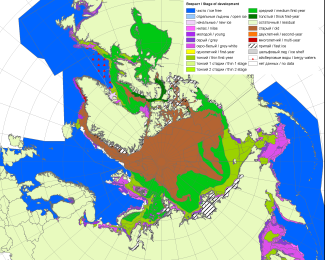 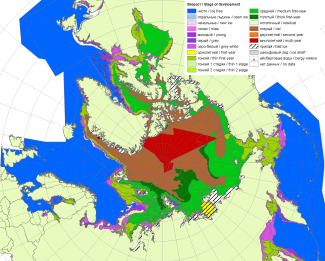 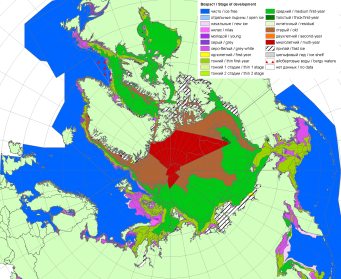 200720112012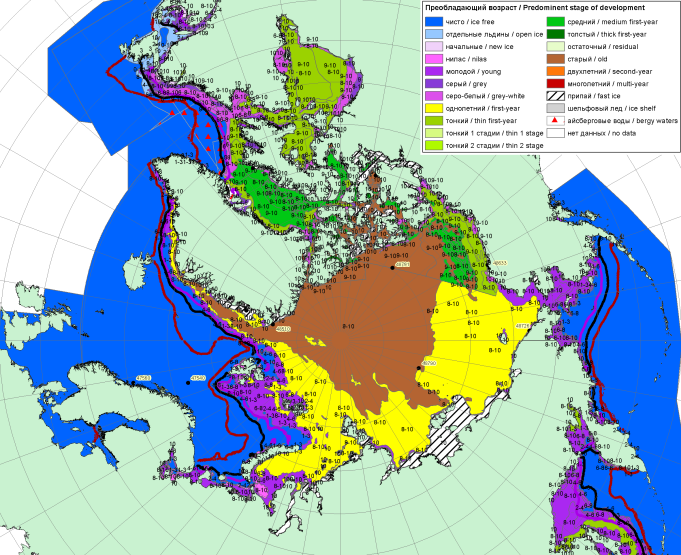 20182018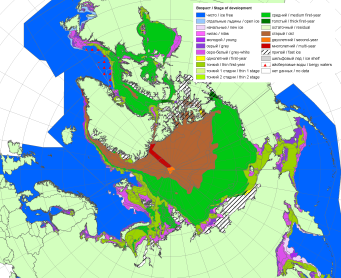 20182018201320182018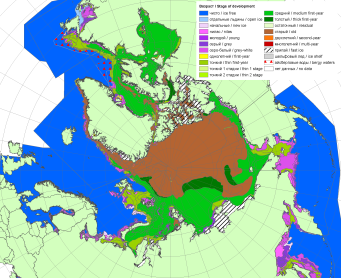 201820182014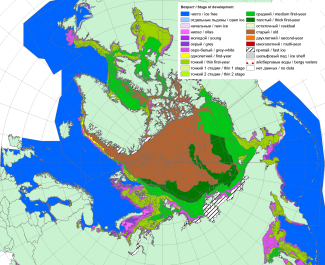 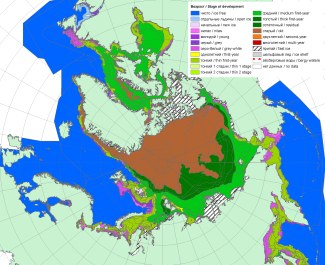 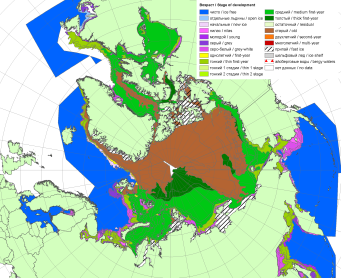 201720162015РегионСеверная полярная областьСектор 45°W-95°E (Гренландское - Карское моря)Сектор 95°E-170°W (моря Лаптевых - Чукотское, Берингово, Охотское)Сектор 170°W-45°W (море Бофорта и Канадская Арктика)Северный Ледовитый океанМоря СМП (моря Карское-Чукотское)Разность204.695.9-7.3116.064.1-15.1тыс.кв.км/сут.29.213.7-1.016.69.2-2.2МесяцS, тыс. км2Аномалии, тыс км2/%Аномалии, тыс км2/%Аномалии, тыс км2/%Аномалии, тыс км2/%Аномалии, тыс км2/%Аномалии, тыс км2/%Аномалии, тыс км2/%МесяцS, тыс. км22013 г2014 г2015 г2016 г2017 г2008-2018гг1978-2018гг01-01.0112507.1-411.1-471.9-531.8-233.8-117.9-483.7-1233.901-01.0112507.1-3.2-3.6-4.1-1.8-0.9-3.7-9.022-28.0113359.7-765.8-722.0-553.2-433.7-322.3-593.6-1351.022-28.0113359.7-5.4-5.1-4.0-3.1-2.4-4.3-9.2МесяцS, тыс. км2Аномалии, тыс км2/%Аномалии, тыс км2/%Аномалии, тыс км2/%Аномалии, тыс км2/%Аномалии, тыс км2/%Аномалии, тыс км2/%Аномалии, тыс км2/%МесяцS, тыс. км22013 г2014 г2015 г2016 г2017 г2008-2018гг1978-2018гг01-01.012732.448.8-255.0-377.6280.3239.3-158.7-619.801-01.012732.41.8-8.5-12.111.49.6-5.5-18.522-28.012759.5-401.4-348.2-460.1-256.133.7-306.6-756.922-28.012759.5-12.7-11.2-14.3-8.51.2-10.0-21.5МесяцS, тыс. км2Аномалии, тыс км2/%Аномалии, тыс км2/%Аномалии, тыс км2/%Аномалии, тыс км2/%Аномалии, тыс км2/%Аномалии, тыс км2/%Аномалии, тыс км2/%МесяцS, тыс. км22013 г2014 г2015 г2016 г2017 г2008-2018гг1978-2018гг01-01.013906.3-262.186.8-51.6-241.6-207.7-156.3-319.401-01.013906.3-6.32.3-1.3-5.8-5.0-3.8-7.622-28.014309.6-357.8-268.120.5-204.6-289.5-217.7-379.122-28.014309.6-7.7-5.90.5-4.5-6.3-4.8-8.1МесяцS, тыс. км2Аномалии, тыс км2/%Аномалии, тыс км2/%Аномалии, тыс км2/%Аномалии, тыс км2/%Аномалии, тыс км2/%Аномалии, тыс км2/%Аномалии, тыс км2/%МесяцS, тыс. км22013 г2014 г2015 г2016 г2017 г2008-2018гг1978-2018гг01-01.015868.5-197.7-303.6-102.5-272.3-149.3-168.6-294.601-01.015868.5-3.3-4.9-1.7-4.4-2.5-2.8-4.822-28.016290.6-6.5-105.6-113.527.0-66.5-69.3-214.922-28.016290.6-0.1-1.7-1.80.4-1.0-1.1-3.3МесяцS, тыс. км2Аномалии, тыс км2/%Аномалии, тыс км2/%Аномалии, тыс км2/%Аномалии, тыс км2/%Аномалии, тыс км2/%Аномалии, тыс км2/%Аномалии, тыс км2/%МесяцS, тыс. км22013 г2014 г2015 г2016 г2017 г2008-2018гг1978-2018гг01-01.0111154.0116.9-253.6-360.3201.7167.2-124.8-555.001-01.0111154.01.1-2.2-3.11.81.5-1.1-4.722-28.0111179.5-301.3-303.2-470.9-190.9-20.9-264.4-661.122-28.0111179.5-2.6-2.6-4.0-1.7-0.2-2.3-5.6МесяцS, тыс. км2Аномалии, тыс км2/%Аномалии, тыс км2/%Аномалии, тыс км2/%Аномалии, тыс км2/%Аномалии, тыс км2/%Аномалии, тыс км2/%Аномалии, тыс км2/%МесяцS, тыс. км22013 г2014 г2015 г2016 г2017 г2008-2018гг1978-2018гг01-01.012960.617.3-65.3-65.341.3-50.7-27.0-52.801-01.012960.60.6-2.2-2.21.4-1.7-0.9-1.822-28.012989.8-36.1-36.1-36.1-7.537.1-7.8-27.322-28.012989.8-1.2-1.2-1.2-0.31.3-0.3-0.9МесяцМинимальное знач.Максимальное знач.Среднее знач.Медиана22-28.0113231.022.01.201815904.028.01.197914710.714786.3МесяцМинимальное знач.Максимальное знач.Среднее знач.Медиана22-28.012668.022.01.20174531.328.01.19793516.53528.5МесяцМинимальное знач.Максимальное знач.Среднее знач.Медиана22-28.014224.028.01.20185171.428.01.19794688.84735.1МесяцМинимальное знач.Максимальное знач.Среднее знач.Медиана22-28.015845.526.01.20117152.828.01.19936505.56482.8МесяцМинимальное знач.Максимальное знач.Среднее знач.Медиана22-28.0111074.124.01.200612671.328.01.197911840.611856.0МесяцМинимальное знач.Максимальное знач.Среднее знач.Медиана22-28.012925.122.01.20173025.922.01.19793017.13025.9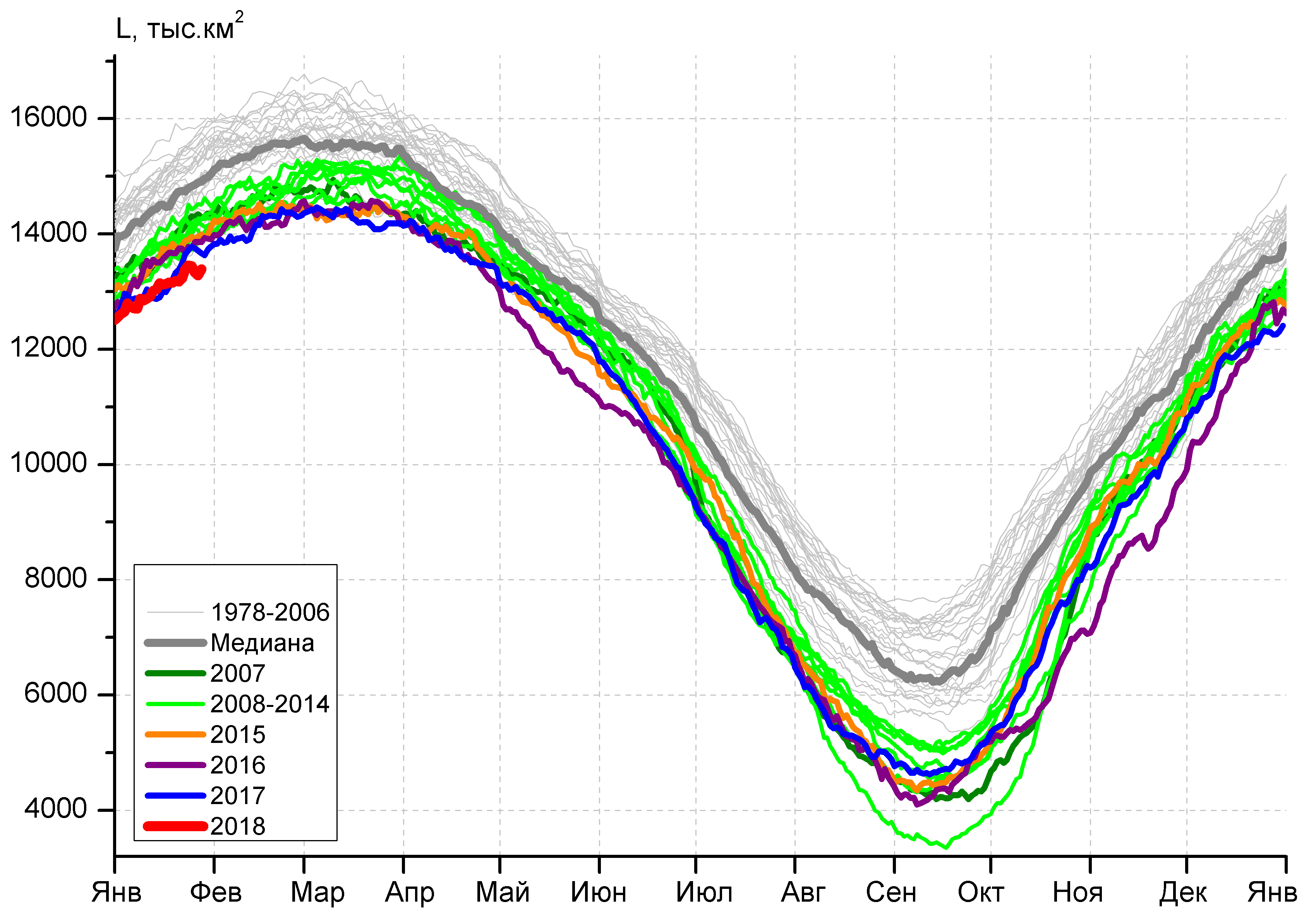 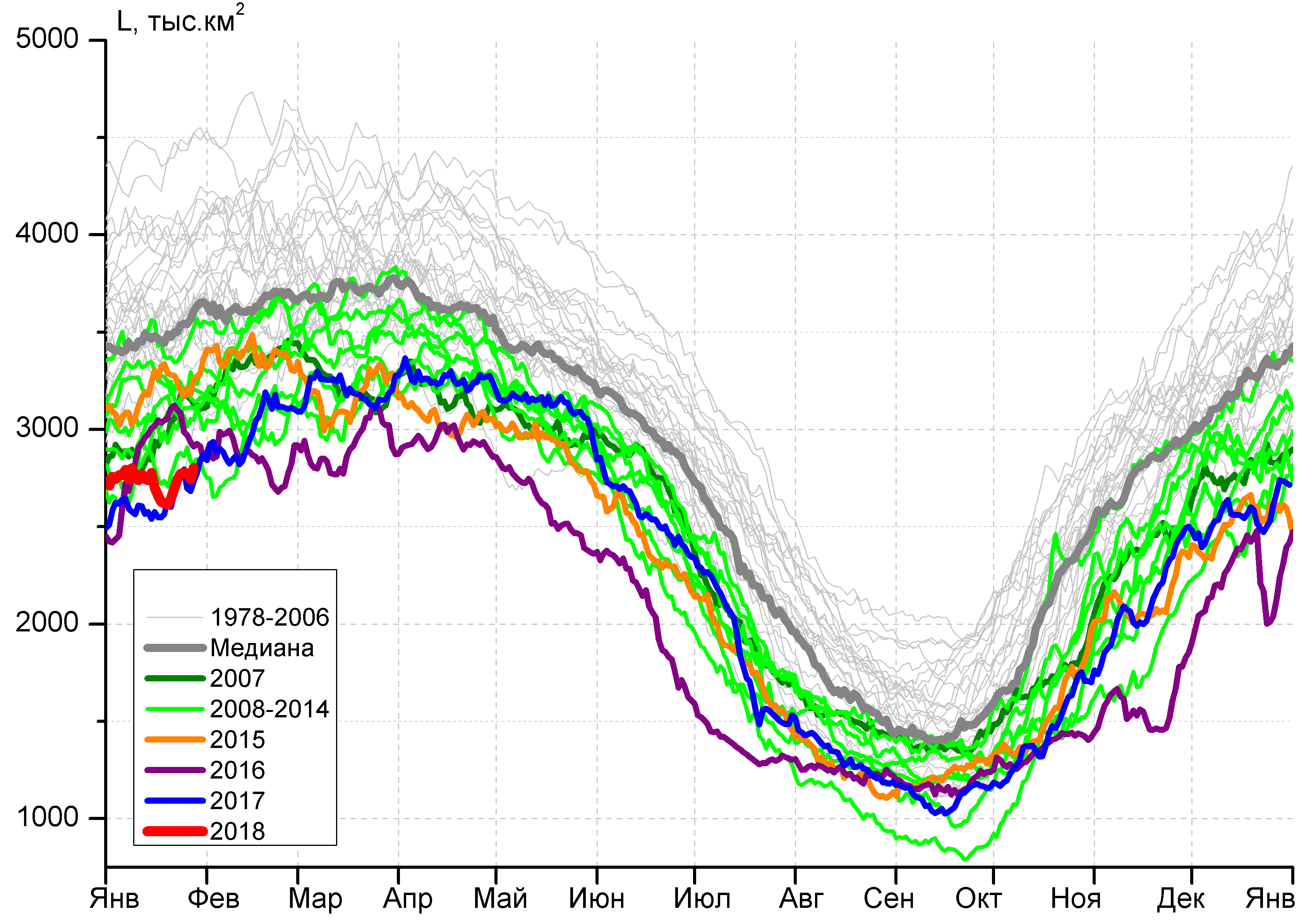 а)б)б)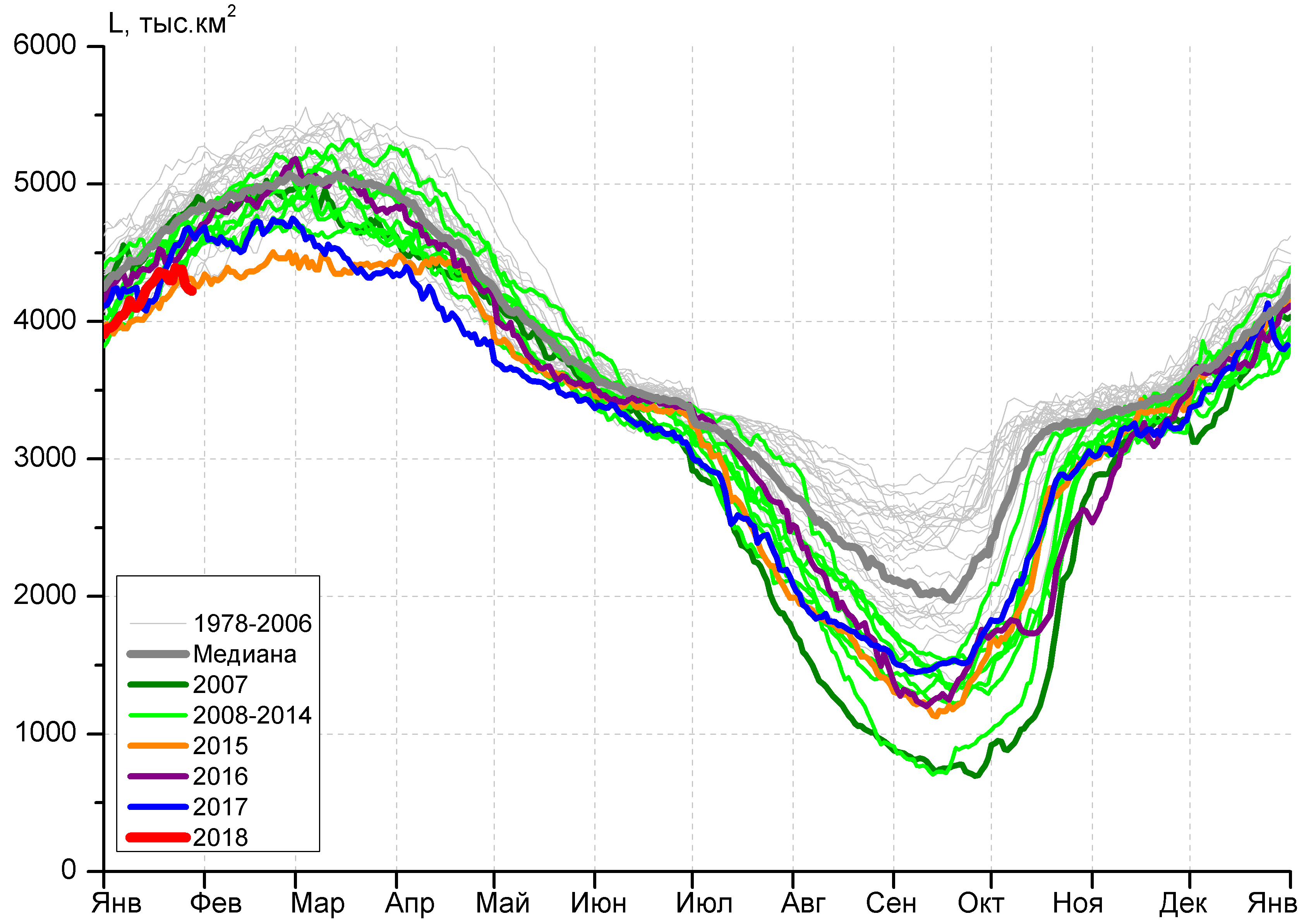 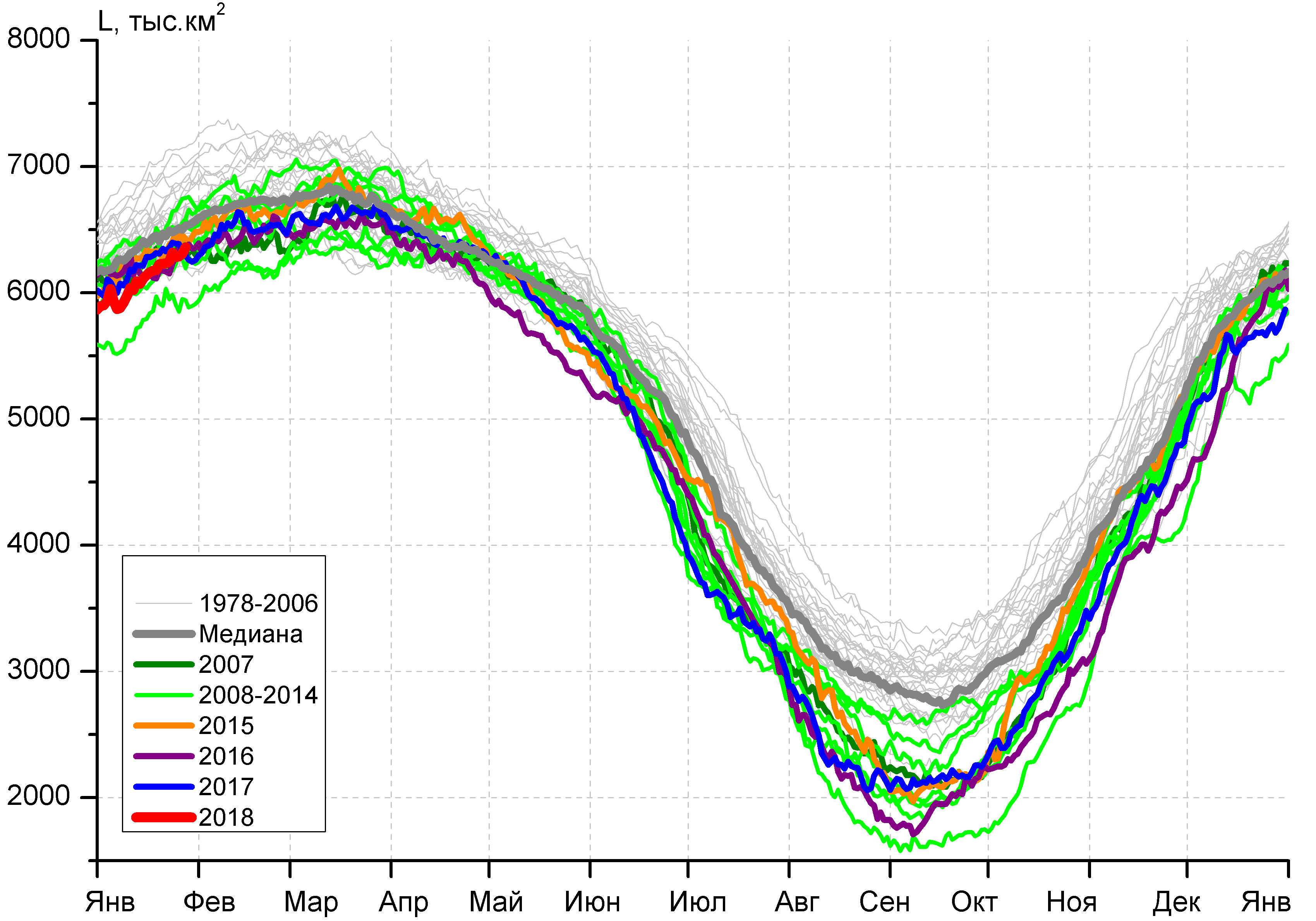 в)г)г)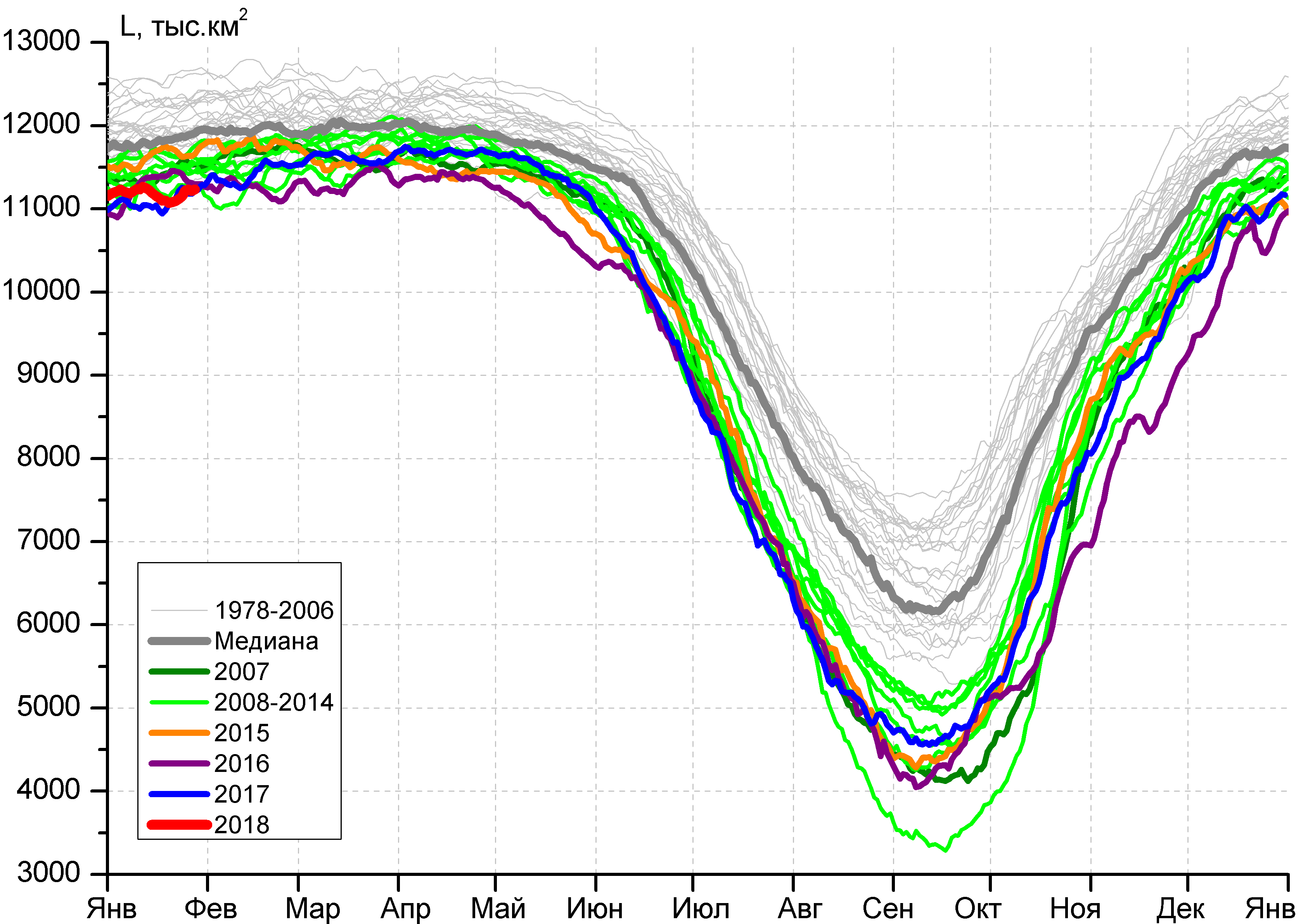 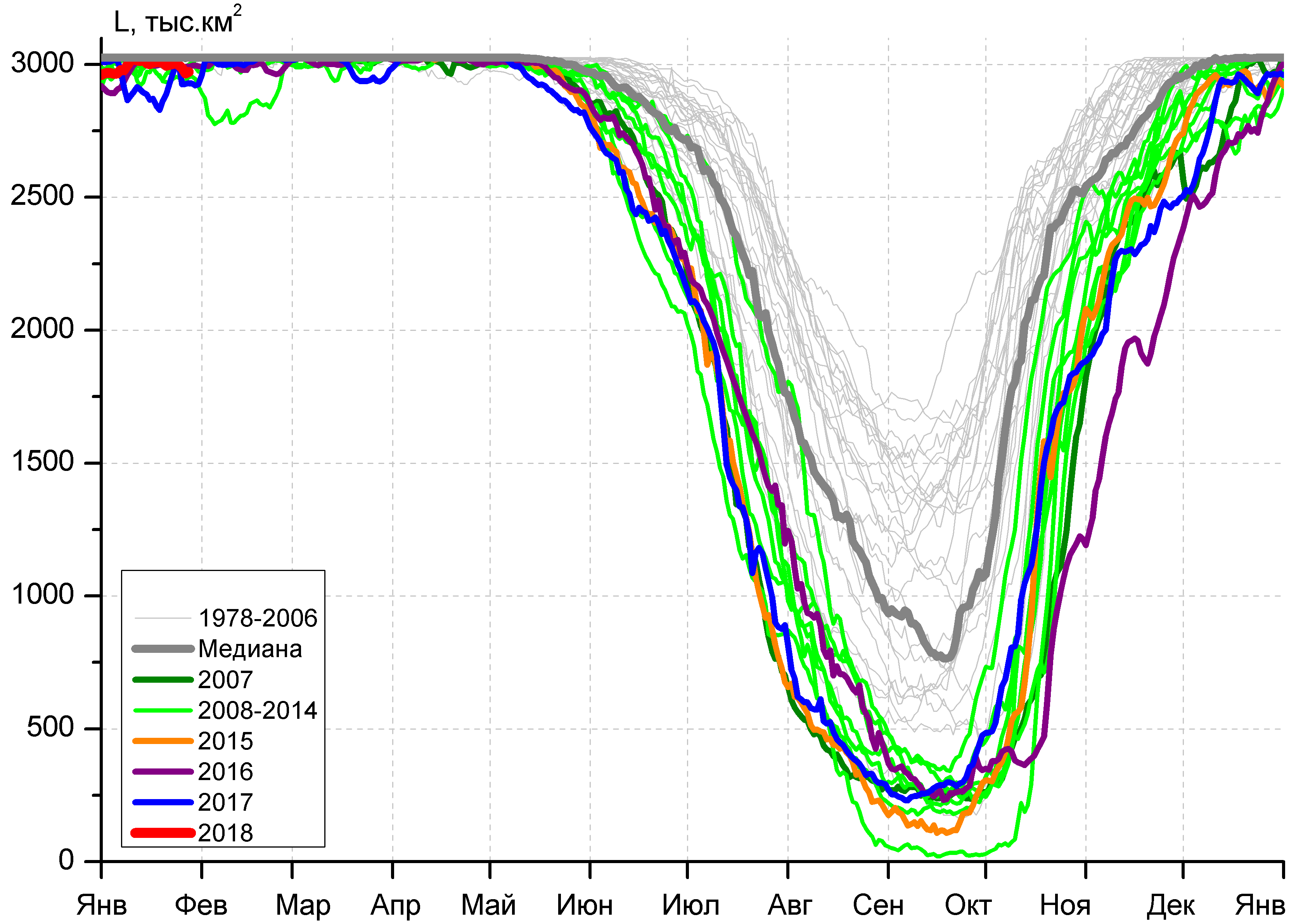 д)д)е)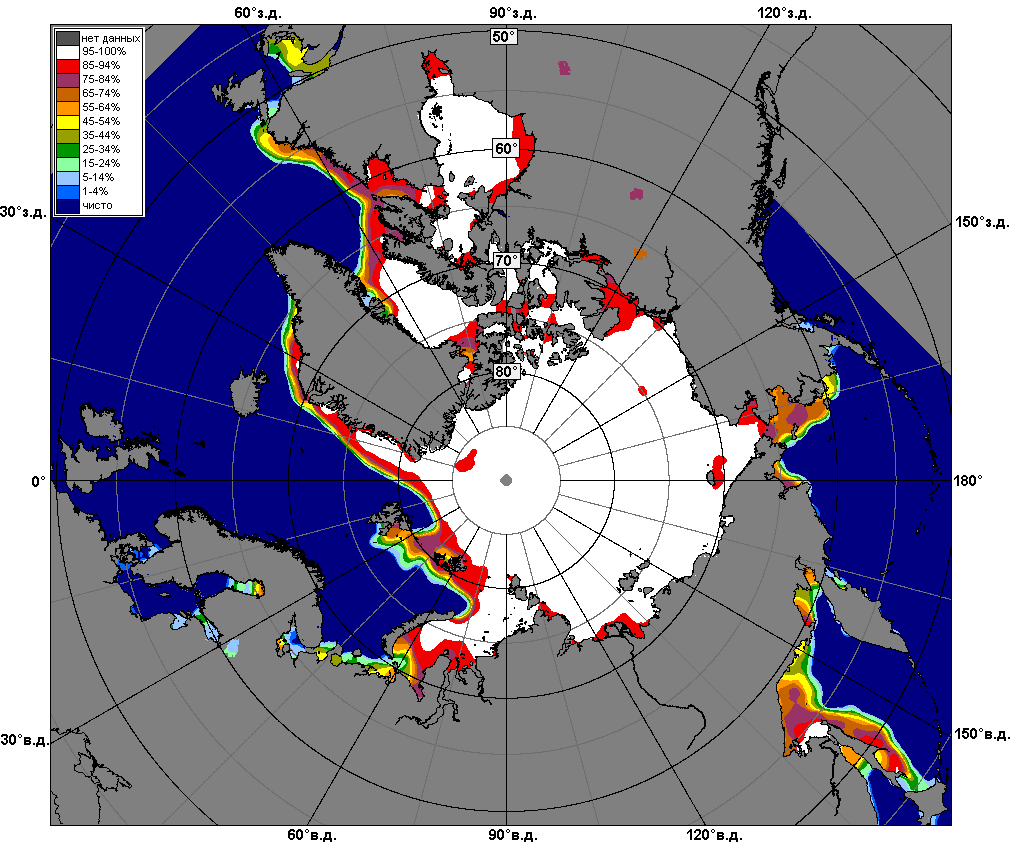 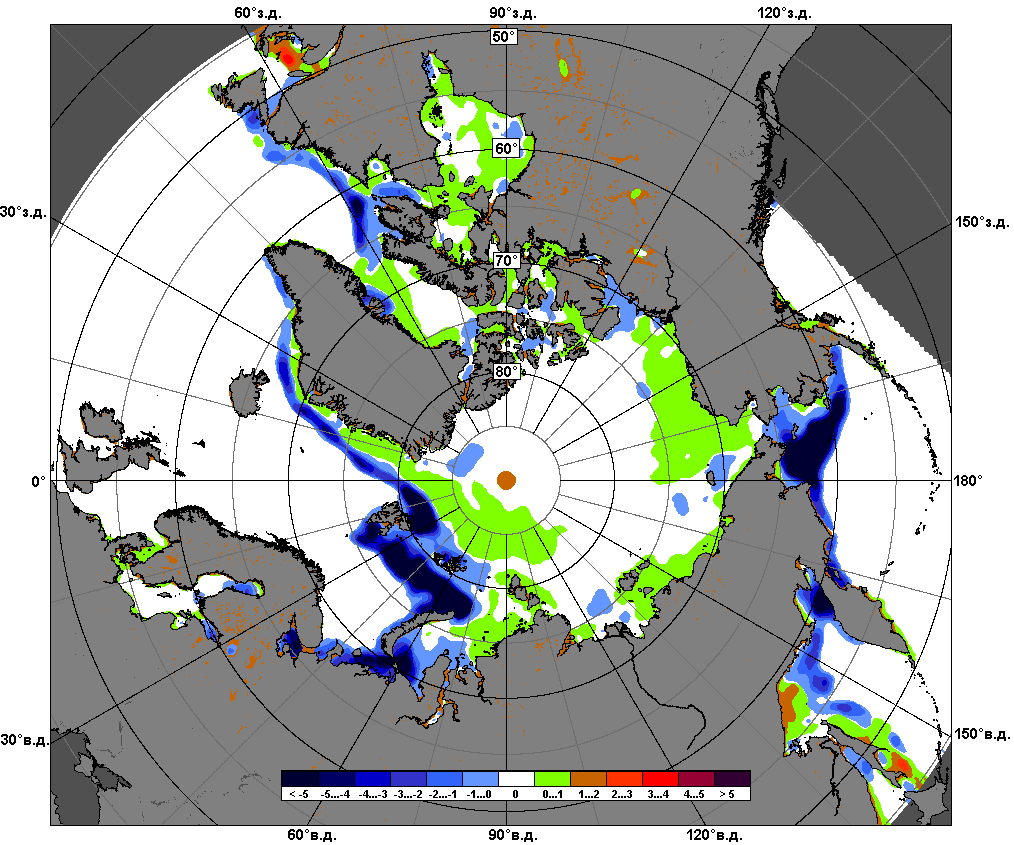 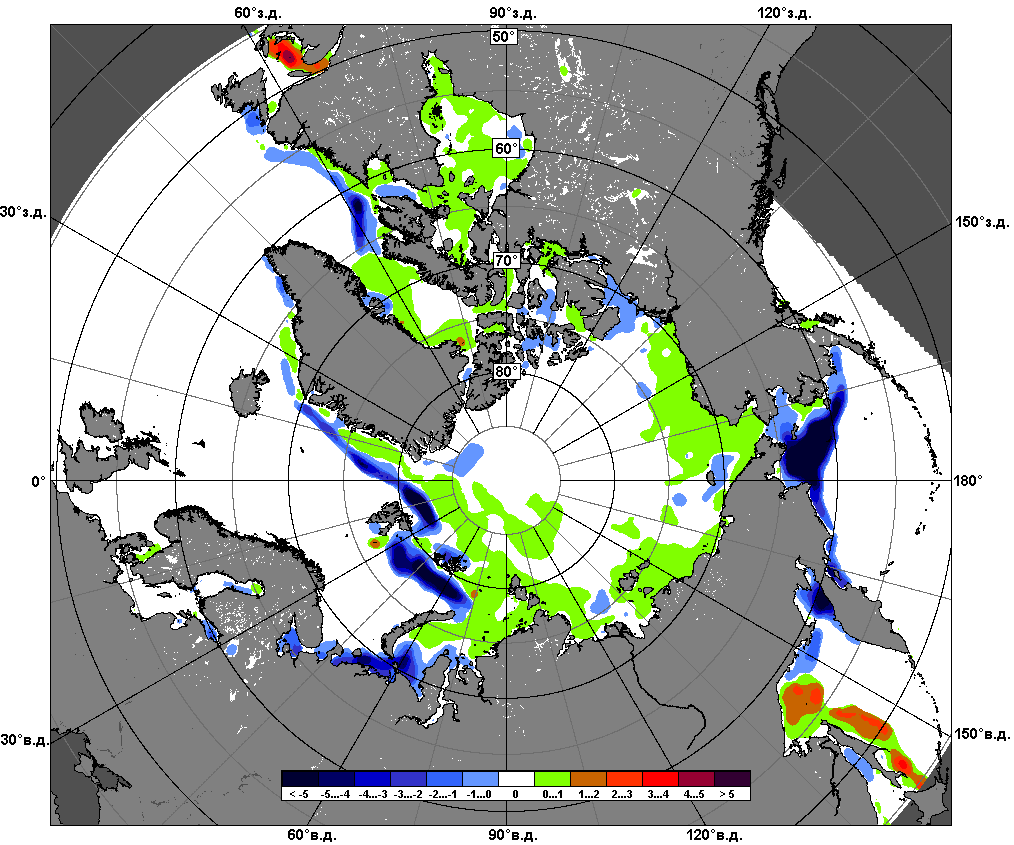 22.01 – 28.01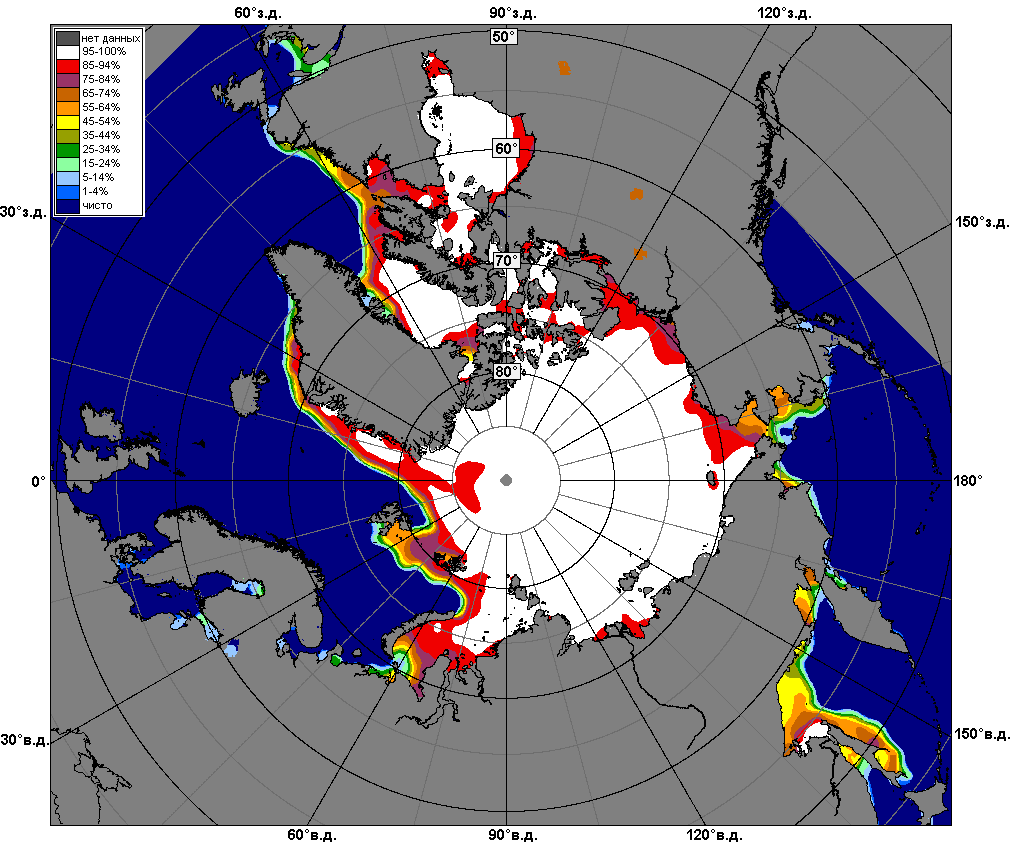 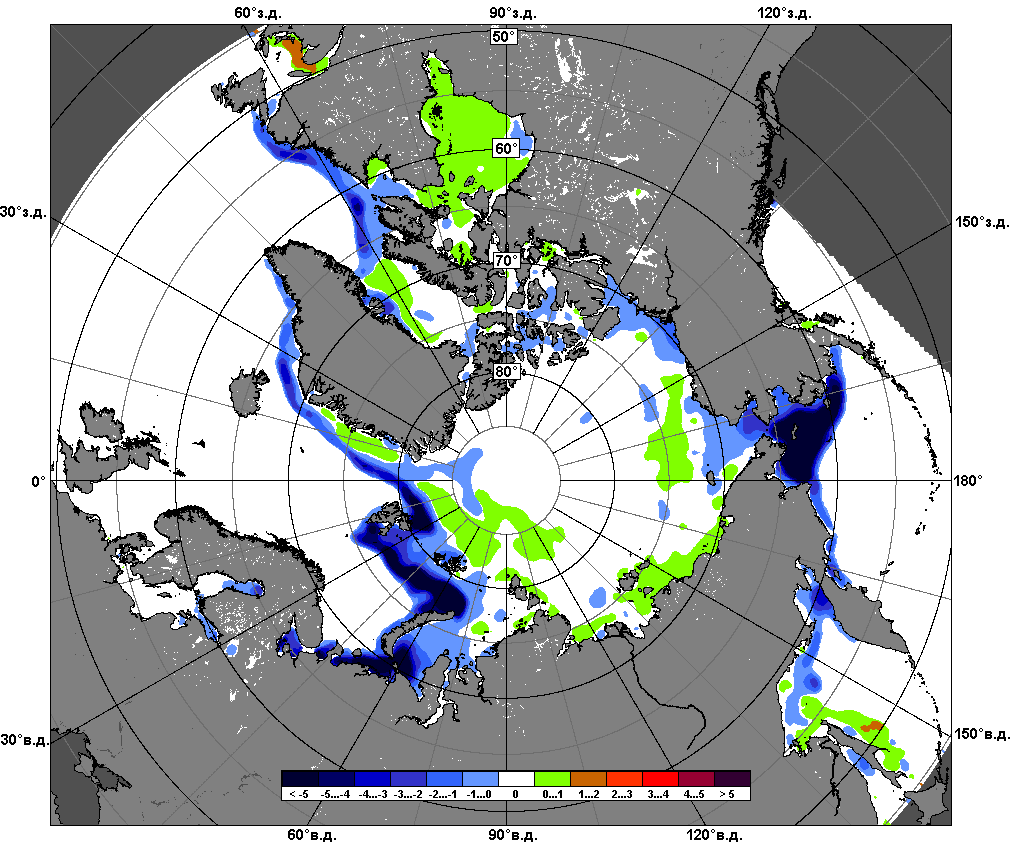 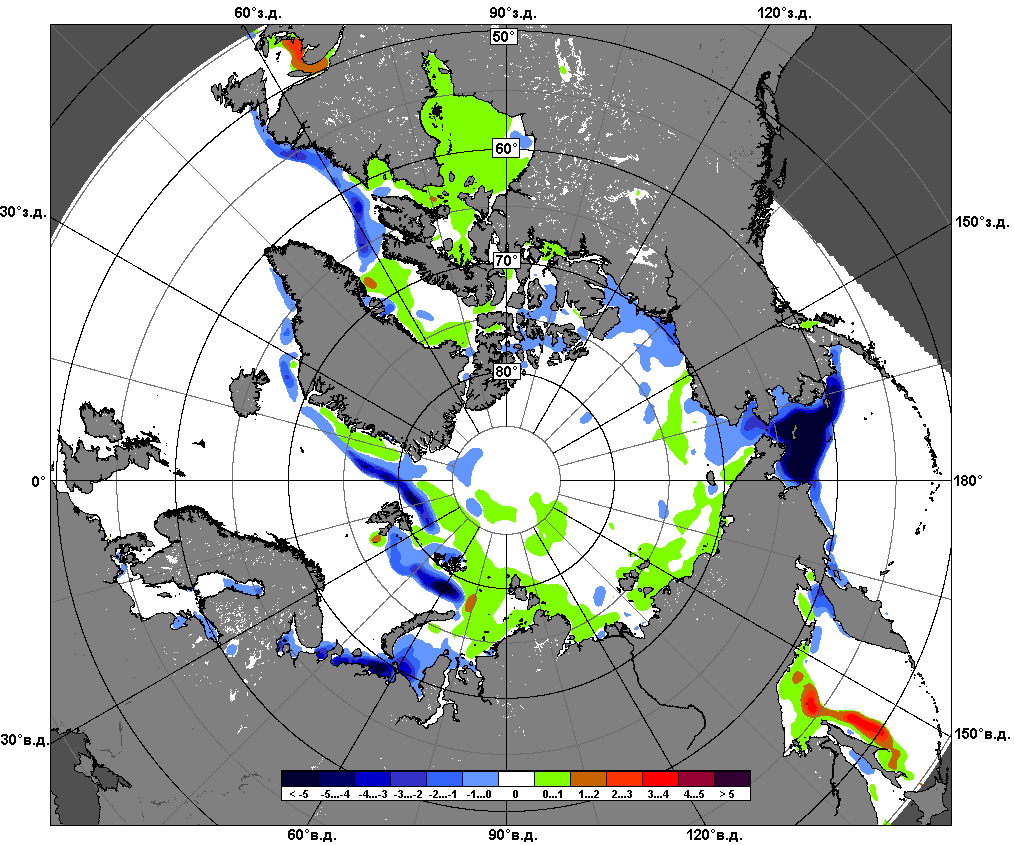 01.01 – 28.01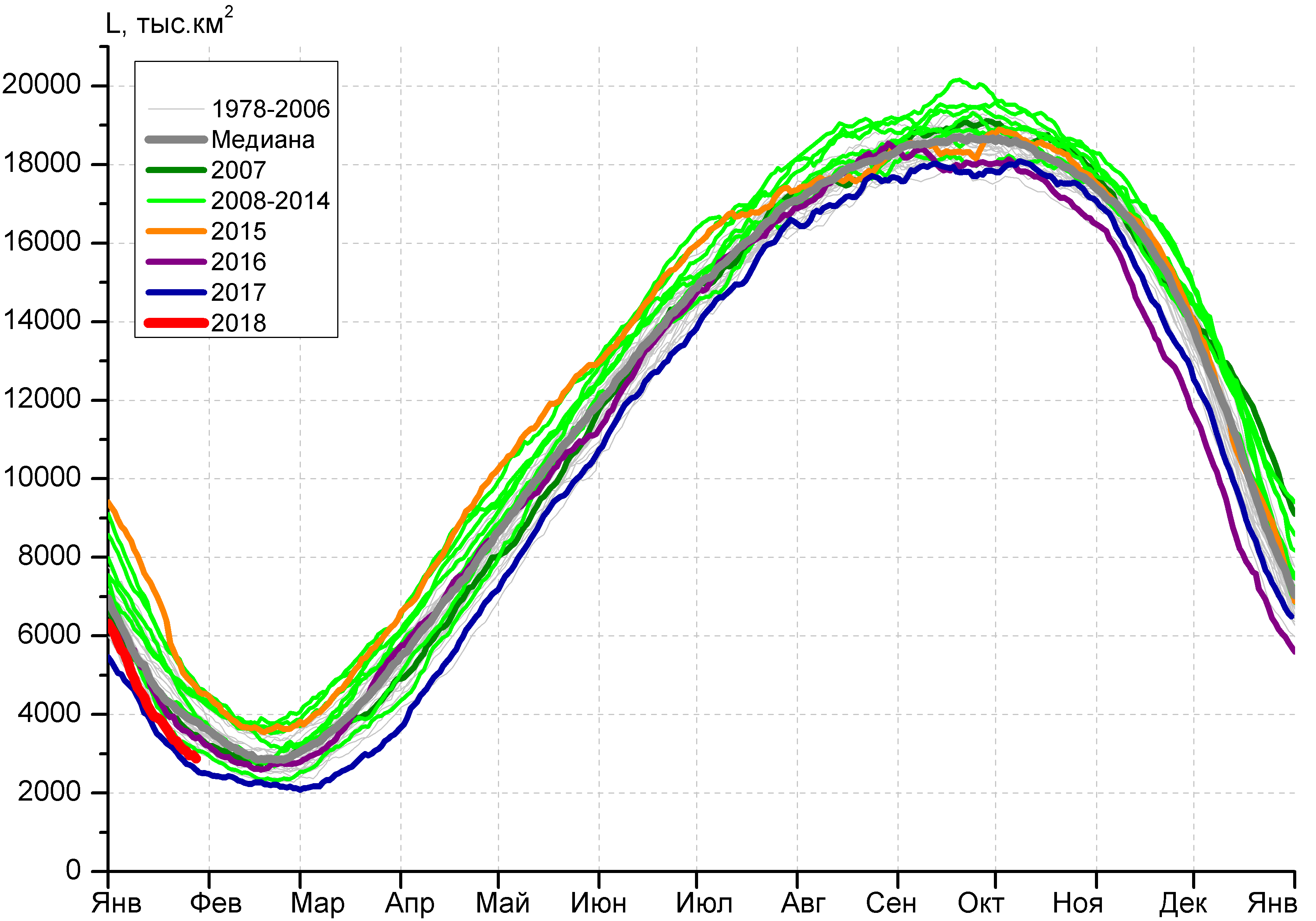 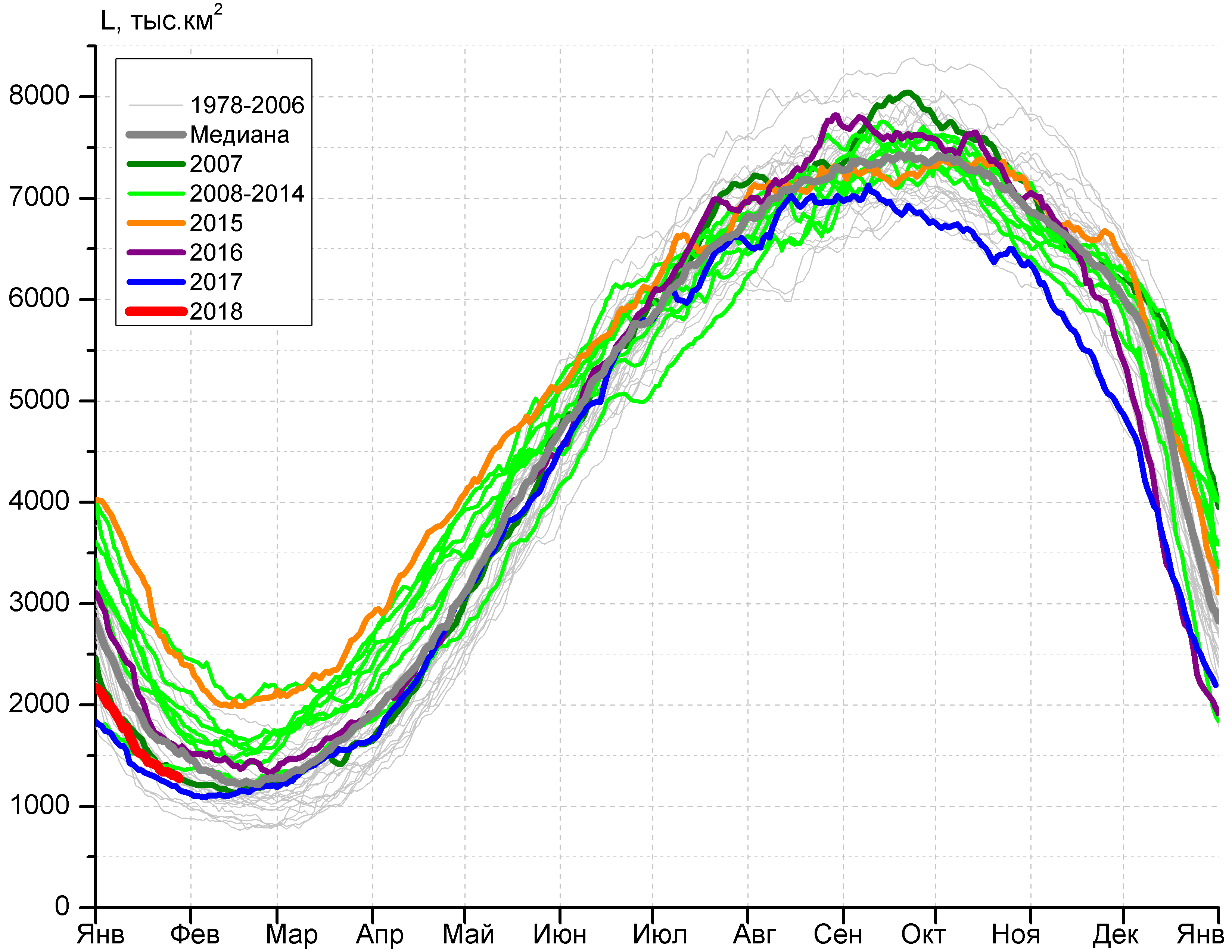 а)б)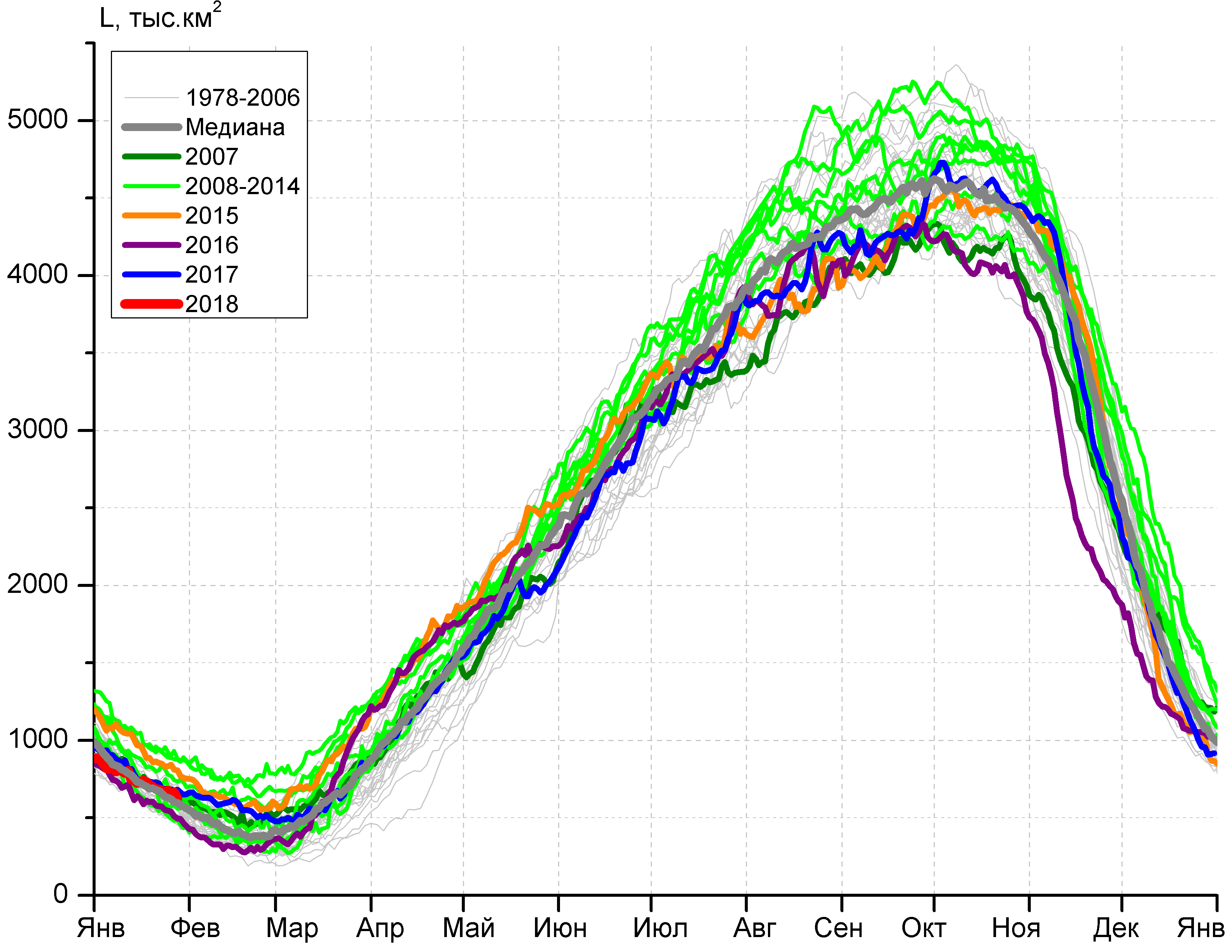 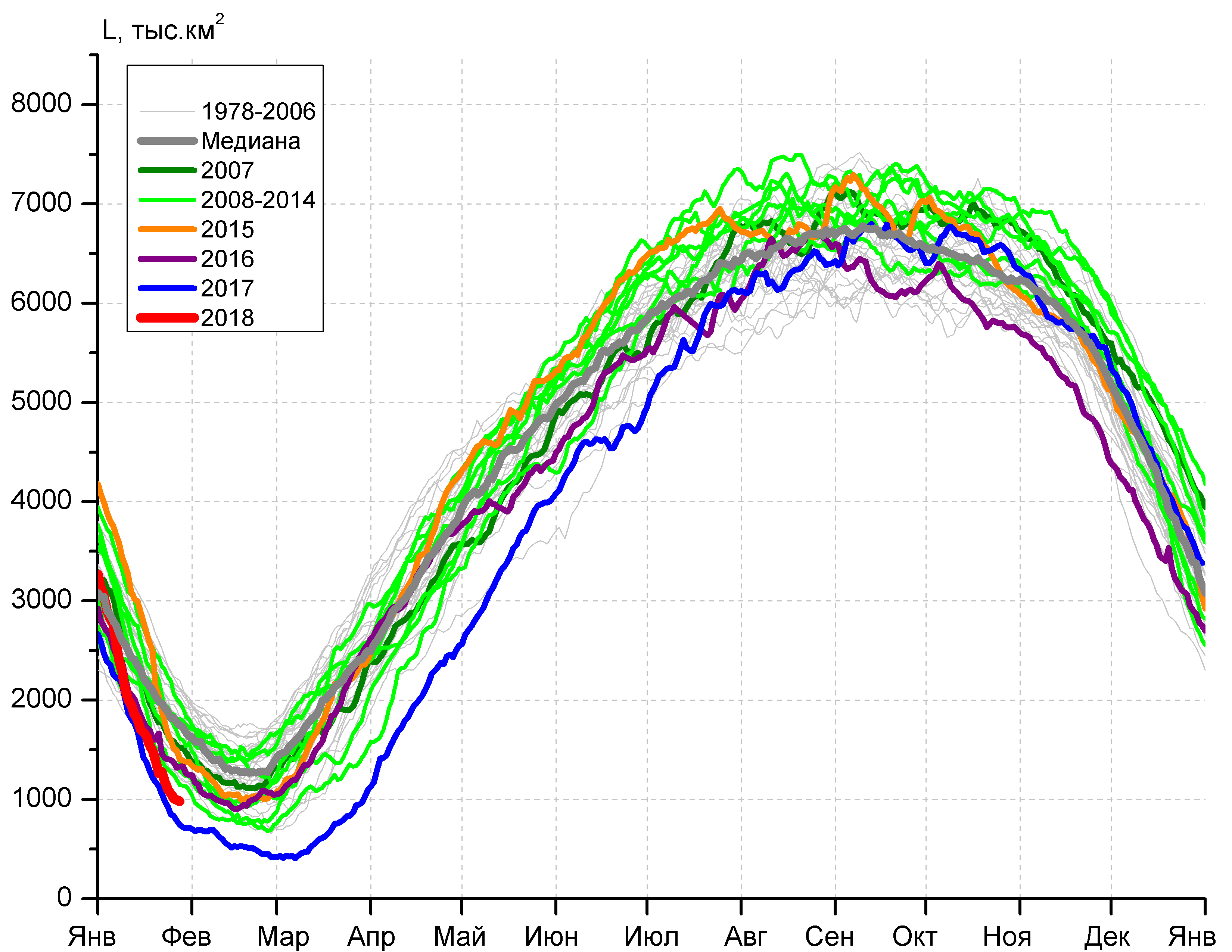 в)г)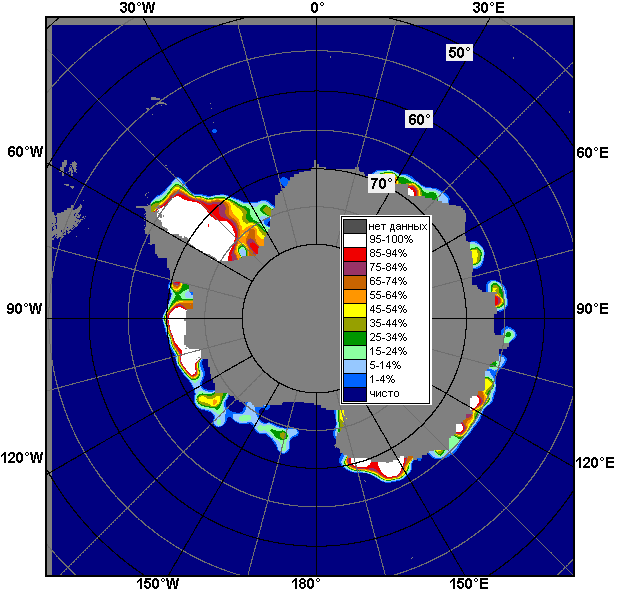 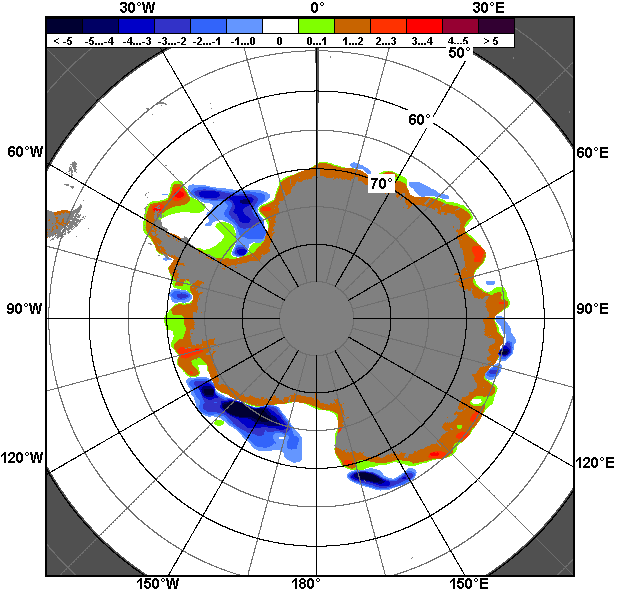 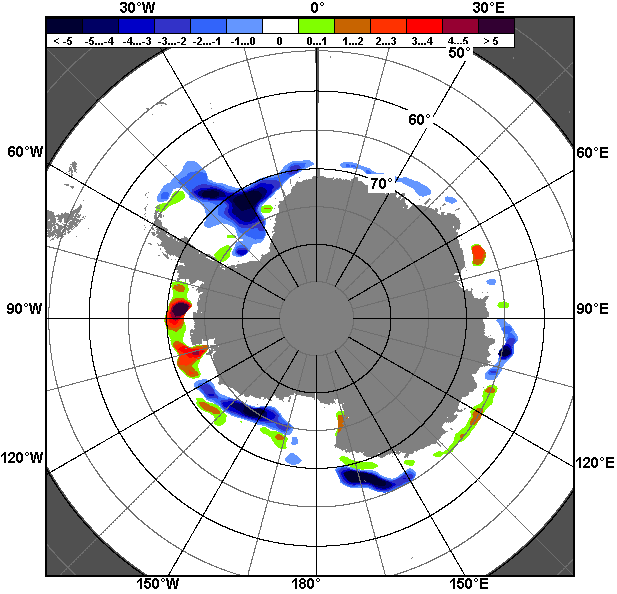 22.01 – 28.0122.01 – 28.0122.01 – 28.01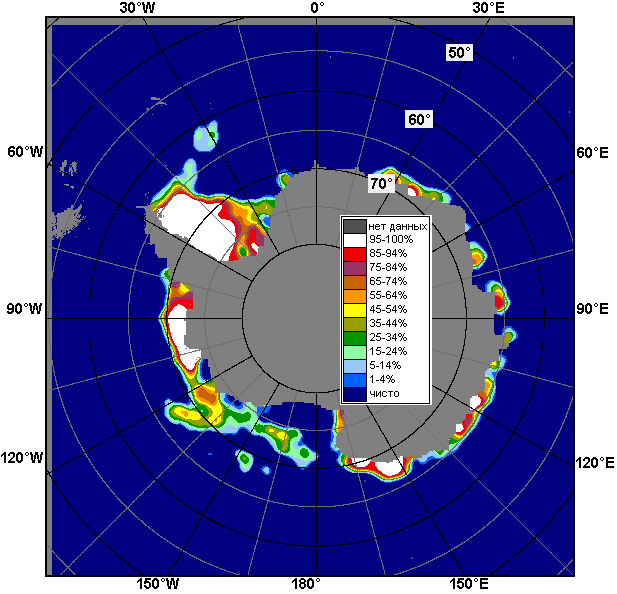 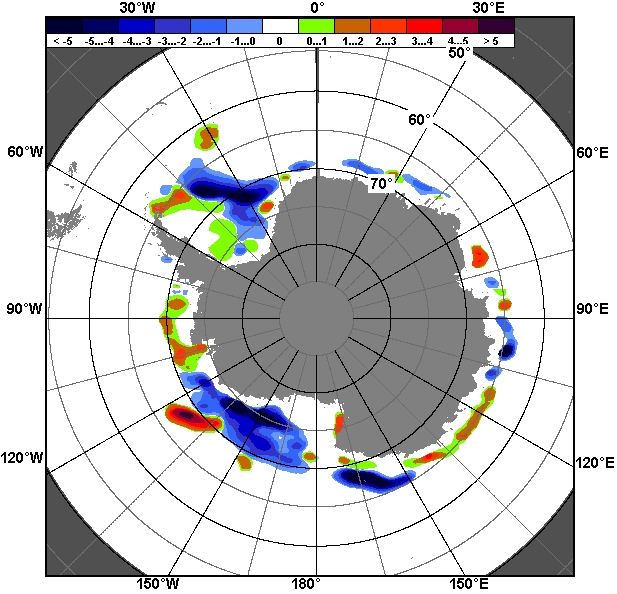 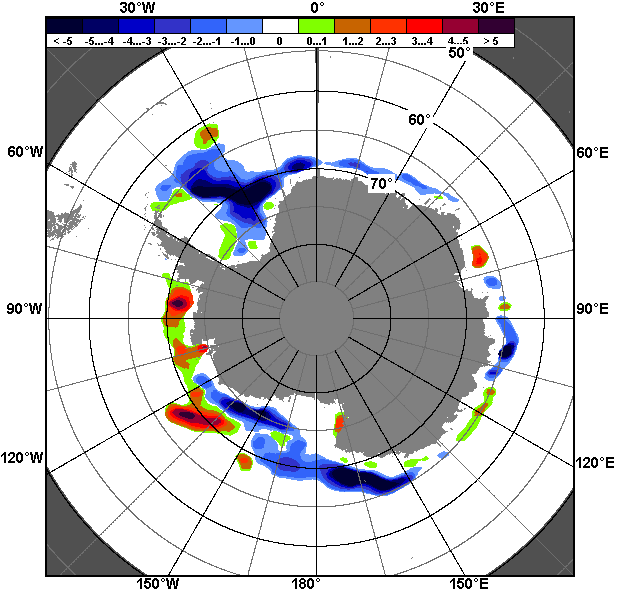 01.01 – 28.0101.01 – 28.0101.01 – 28.01РегионЮжный ОкеанАтлантический секторИндоокеанский сектор Тихоокеанский секторРазность-641.7-137.7-56.2-443.6тыс.кв.км/сут.-91.7-19.7-8.0-63.4МесяцS, тыс. км2Аномалии, тыс км2/%Аномалии, тыс км2/%Аномалии, тыс км2/%Аномалии, тыс км2/%Аномалии, тыс км2/%Аномалии, тыс км2/%Аномалии, тыс км2/%МесяцS, тыс. км22013 г2014 г2015 г2016 г2017 г2008-2018гг1978-2018гг01-01.016320.2-792.5-2252.5-3080.9-560.1859.4-1209.0-733.901-01.016320.2-11.1-26.3-32.8-8.115.7-16.1-10.422-28.013073.4-1623.0-2055.6-1945.1-486.4283.3-1071.1-954.722-28.013073.4-34.6-40.1-38.8-13.710.2-25.8-23.7МесяцS, тыс. км2Аномалии, тыс км2/%Аномалии, тыс км2/%Аномалии, тыс км2/%Аномалии, тыс км2/%Аномалии, тыс км2/%Аномалии, тыс км2/%Аномалии, тыс км2/%МесяцS, тыс. км22013 г2014 г2015 г2016 г2017 г2008-2018гг1978-2018гг01-01.012170.4-1131.6-1437.4-1854.5-937.8332.0-984.5-705.201-01.012170.4-34.3-39.8-46.1-30.218.1-31.2-24.522-28.011321.9-727.5-1317.6-1242.8-308.2103.9-570.8-310.622-28.011321.9-35.5-49.9-48.5-18.98.5-30.2-19.0МесяцS, тыс. км2Аномалии, тыс км2/%Аномалии, тыс км2/%Аномалии, тыс км2/%Аномалии, тыс км2/%Аномалии, тыс км2/%Аномалии, тыс км2/%Аномалии, тыс км2/%МесяцS, тыс. км22013 г2014 г2015 г2016 г2017 г2008-2018гг1978-2018гг01-01.01880.6-187.9-439.7-318.329.0-73.6-191.1-123.101-01.01880.6-17.6-33.3-26.53.4-7.7-17.8-12.322-28.01663.1-120.5-237.0-170.5121.2-25.4-43.327.222-28.01663.1-15.4-26.3-20.522.4-3.7-6.14.3МесяцS, тыс. км2Аномалии, тыс км2/%Аномалии, тыс км2/%Аномалии, тыс км2/%Аномалии, тыс км2/%Аномалии, тыс км2/%Аномалии, тыс км2/%Аномалии, тыс км2/%МесяцS, тыс. км22013 г2014 г2015 г2016 г2017 г2008-2018гг1978-2018гг01-01.013269.2527.0-375.4-908.1348.7601.0-33.494.501-01.013269.219.2-10.3-21.711.922.5-1.03.022-28.011088.3-775.0-501.0-531.8-299.4204.8-457.0-671.322-28.011088.3-41.6-31.5-32.8-21.623.2-29.6-38.2МесяцМинимальное знач.Максимальное знач.Среднее знач.Медиана22-28.012590.828.01.20175481.522.01.20144028.03945.5МесяцМинимальное знач.Максимальное знач.Среднее знач.Медиана22-28.01896.428.01.19882747.122.01.20141632.51526.5МесяцМинимальное знач.Максимальное знач.Среднее знач.Медиана22-28.01455.428.01.1982940.322.01.2014635.9623.6МесяцМинимальное знач.Максимальное знач.Среднее знач.Медиана22-28.01746.228.01.20172520.122.01.19821759.61811.8РегионS, тыс. км2Аномалии, тыс км2/%Аномалии, тыс км2/%Аномалии, тыс км2/%Аномалии, тыс км2/%Аномалии, тыс км2/%Аномалии, тыс км2/%Аномалии, тыс км2/%1978-2018гг1978-2018гг1978-2018гг1978-2018ггРегионS, тыс. км22012 г2014 г2015 г2016 г2017 г2008-2018гг1978-2018ггМинимум датаМаксимум датаСреднееМедианаСев. полярная область13359.7-568.6-722.0-553.2-433.7-322.3-593.6-1351.013231.022.01.201815904.028.01.197914710.714786.3Сев. полярная область13359.7-4.1-5.1-4.0-3.1-2.4-4.3-9.213231.022.01.201815904.028.01.197914710.714786.3Сектор 45°W-95°E2759.5-96.9-348.2-460.1-256.133.7-306.6-756.92668.022.01.20174531.328.01.19793516.53528.5Сектор 45°W-95°E2759.5-3.4-11.2-14.3-8.51.2-10.0-21.52668.022.01.20174531.328.01.19793516.53528.5Гренландское море550.4-84.3-60.5-44.5-68.7-59.3-87.9-222.7526.824.01.20181089.523.01.1989773.0738.1Гренландское море550.4-13.3-9.9-7.5-11.1-9.7-13.8-28.8526.824.01.20181089.523.01.1989773.0738.1Баренцево море329.0-57.8-191.7-301.6-90.5-4.6-136.7-348.7258.822.01.20181107.324.01.1979677.7704.7Баренцево море329.0-14.9-36.8-47.8-21.6-1.4-29.3-51.4258.822.01.20181107.324.01.1979677.7704.7Карское море803.045.6-36.2-36.2-7.537.1-7.8-27.4738.422.01.2017839.222.01.1979830.4839.2Карское море803.06.0-4.3-4.3-0.94.8-1.0-3.3738.422.01.2017839.222.01.1979830.4839.2Сектор 95°E-170°W4309.6-259.9-268.120.5-204.6-289.5-217.7-379.14224.028.01.20185171.428.01.19794688.84735.1Сектор 95°E-170°W4309.6-5.7-5.90.5-4.5-6.3-4.8-8.14224.028.01.20185171.428.01.19794688.84735.1Море Лаптевых674.30.00.00.00.00.00.00.0673.623.01.2006674.322.01.1979674.3674.3Море Лаптевых674.30.00.00.00.00.00.00.0673.623.01.2006674.322.01.1979674.3674.3Восточно-Сибирское море915.10.00.00.00.00.00.00.0914.528.01.1994915.122.01.1979915.1915.1Восточно-Сибирское море915.10.00.00.00.00.00.00.0914.528.01.1994915.122.01.1979915.1915.1Чукотское море597.30.00.00.00.00.00.00.0596.726.01.1999597.322.01.1979597.3597.3Чукотское море597.30.00.00.00.00.00.00.0596.726.01.1999597.322.01.1979597.3597.3Берингово море339.3-527.0-240.7-126.7-209.3-163.6-285.6-306.9301.022.01.2018944.928.01.2012646.2655.9Берингово море339.3-60.8-41.5-27.2-38.1-32.5-45.7-47.5301.022.01.2018944.928.01.2012646.2655.9Сектор 170°W-45°W6290.6-211.8-105.6-113.527.0-66.5-69.3-214.95845.526.01.20117152.828.01.19936505.56482.8Сектор 170°W-45°W6290.6-3.3-1.7-1.80.4-1.0-1.1-3.35845.526.01.20117152.828.01.19936505.56482.8Море Бофорта486.60.00.00.00.00.00.00.0484.024.01.1990486.622.01.1979486.6486.6Море Бофорта486.60.00.00.00.00.00.00.0484.024.01.1990486.622.01.1979486.6486.6Гудзонов залив836.9-2.1-2.1-2.10.20.2-1.5-1.9833.726.01.2017839.022.01.1979838.8839.0Гудзонов залив836.9-0.3-0.3-0.20.00.0-0.2-0.2833.726.01.2017839.022.01.1979838.8839.0Море Лабрадор206.0-11.7-97.0-68.0-20.2-35.0-11.2-50.26.326.01.2011533.124.01.1984256.2245.7Море Лабрадор206.0-5.4-32.0-24.8-8.9-14.5-5.2-19.66.326.01.2011533.124.01.1984256.2245.7Дейвисов пролив385.1-71.7-9.8-55.4-59.5-55.5-35.4-62.6247.926.01.2011708.824.01.1984447.7431.8Дейвисов пролив385.1-15.7-2.5-12.6-13.4-12.6-8.4-14.0247.926.01.2011708.824.01.1984447.7431.8Канадский архипелаг1189.9-0.2-0.2-0.20.4-0.12.00.51151.525.01.20111190.122.01.19791189.51190.1Канадский архипелаг1189.90.00.00.00.00.00.20.01151.525.01.20111190.122.01.19791189.51190.1РегионS, тыс. км2Аномалии, тыс км2/%Аномалии, тыс км2/%Аномалии, тыс км2/%Аномалии, тыс км2/%Аномалии, тыс км2/%Аномалии, тыс км2/%Аномалии, тыс км2/%1978-2018гг1978-2018гг1978-2018гг1978-2018ггРегионS, тыс. км22012 г2014 г2015 г2016 г2017 г2008-2018гг1978-2018ггМинимум датаМаксимум датаСреднееМедианаСев. полярная область12949.8-673.5-555.8-520.0-426.4-125.0-526.2-1290.912258.829.12.201715907.320.01.197914240.714287.5Сев. полярная область12949.8-4.9-4.1-3.9-3.2-1.0-3.9-9.112258.829.12.201715907.320.01.197914240.714287.5Сектор 45°W-95°E2732.8-65.9-324.7-444.1-97.3138.3-261.4-707.42311.729.12.20164531.328.01.19793440.23448.2Сектор 45°W-95°E2732.8-2.4-10.6-14.0-3.45.3-8.7-20.62311.729.12.20164531.328.01.19793440.23448.2Гренландское море566.4-42.8-65.3-54.4-35.6-15.6-73.7-188.4499.319.01.20181118.510.01.1989754.8717.1Гренландское море566.4-7.0-10.3-8.8-5.9-2.7-11.5-25.0499.319.01.20181118.510.01.1989754.8717.1Баренцево море317.2-48.3-176.9-260.0-23.957.0-117.5-335.0151.429.12.20161107.324.01.1979652.2673.4Баренцево море317.2-13.2-35.8-45.1-7.021.9-27.0-51.4151.429.12.20161107.324.01.1979652.2673.4Карское море806.037.3-32.9-33.224.454.81.5-22.5628.729.12.2011839.229.12.1978828.5839.2Карское море806.04.8-3.9-4.03.17.30.2-2.7628.729.12.2011839.229.12.1978828.5839.2Сектор 95°E-170°W4150.0-346.9-38.173.4-212.6-134.3-147.9-310.03703.729.12.20105171.428.01.19794460.04458.4Сектор 95°E-170°W4150.0-7.7-0.91.8-4.9-3.1-3.4-6.93703.729.12.20105171.428.01.19794460.04458.4Море Лаптевых674.30.00.00.00.00.00.00.0669.120.01.1987674.329.12.1978674.3674.3Море Лаптевых674.30.00.00.00.00.00.00.0669.120.01.1987674.329.12.1978674.3674.3Восточно-Сибирское море915.10.00.00.00.00.00.00.0914.530.12.1979915.129.12.1978915.1915.1Восточно-Сибирское море915.10.00.00.00.00.00.00.0914.530.12.1979915.129.12.1978915.1915.1Чукотское море594.7-2.6-2.6-2.6-2.61.5-2.0-2.4567.329.12.2017597.329.12.1978597.1597.3Чукотское море594.7-0.4-0.4-0.4-0.40.2-0.3-0.4567.329.12.2017597.329.12.1978597.1597.3Берингово море235.8-527.9-260.4-72.1-231.7-62.3-289.3-328.7124.208.01.2018978.810.01.2000564.5577.1Берингово море235.8-69.1-52.5-23.4-49.6-20.9-55.1-58.2124.208.01.2018978.810.01.2000564.5577.1Сектор 170°W-45°W6067.0-260.7-193.0-149.3-116.6-128.9-117.0-273.65475.729.12.20107152.828.01.19936340.66324.5Сектор 170°W-45°W6067.0-4.1-3.1-2.4-1.9-2.1-1.9-4.35475.729.12.20107152.828.01.19936340.66324.5Море Бофорта486.60.00.00.00.00.00.00.0484.024.01.1990486.629.12.1978486.6486.6Море Бофорта486.60.00.00.00.00.00.00.0484.024.01.1990486.629.12.1978486.6486.6Гудзонов залив836.3-2.5-2.6-2.6-0.2-0.43.40.2645.029.12.2010839.029.12.1978836.1839.0Гудзонов залив836.3-0.3-0.3-0.30.00.00.40.0645.029.12.2010839.029.12.1978836.1839.0Море Лабрадор126.3-15.1-121.6-96.6-66.9-75.1-27.2-68.21.530.12.2001533.124.01.1984194.5187.6Море Лабрадор126.3-10.7-49.1-43.3-34.6-37.3-17.7-35.11.530.12.2001533.124.01.1984194.5187.6Дейвисов пролив366.9-86.7-2.5-41.1-68.4-52.2-24.6-57.5186.508.01.2011709.409.01.1983424.4414.1Дейвисов пролив366.9-19.1-0.7-10.1-15.7-12.4-6.3-13.5186.508.01.2011709.409.01.1983424.4414.1Канадский архипелаг1190.02.2-0.1-0.10.0-0.18.92.51010.429.12.20101190.129.12.19781187.51190.1Канадский архипелаг1190.00.20.00.00.00.00.80.21010.429.12.20101190.129.12.19781187.51190.1РегионS, тыс. км2Аномалии, тыс км2/%Аномалии, тыс км2/%Аномалии, тыс км2/%Аномалии, тыс км2/%Аномалии, тыс км2/%Аномалии, тыс км2/%Аномалии, тыс км2/%1978-2018гг1978-2018гг1978-2018гг1978-2018ггРегионS, тыс. км22012 г2014 г2015 г2016 г2017 г2008-2018гг1978-2018ггМинимум датаМаксимум датаСреднееМедианаЮжный Океан3073.4-1545.2-2055.6-1945.1-486.4283.3-1071.1-954.72590.828.01.20175481.522.01.20144028.03945.5Южный Океан3073.4-33.5-40.1-38.8-13.710.2-25.8-23.72590.828.01.20175481.522.01.20144028.03945.5Атлантический сектор1321.9-896.4-1317.6-1242.8-308.2103.9-570.8-310.6896.428.01.19882747.122.01.20141632.51526.5Атлантический сектор1321.9-40.4-49.9-48.5-18.98.5-30.2-19.0896.428.01.19882747.122.01.20141632.51526.5Западная часть моря Уэдделла1174.7-275.8-664.2-701.8-208.475.1-269.0-146.2850.828.01.19881944.523.01.20151320.91297.9Западная часть моря Уэдделла1174.7-19.0-36.1-37.4-15.16.8-18.6-11.1850.828.01.19881944.523.01.20151320.91297.9Восточная часть моря Уэдделла147.3-620.6-653.4-541.0-99.928.9-301.8-164.415.226.01.1989886.722.01.2012311.6283.5Восточная часть моря Уэдделла147.3-80.8-81.6-78.6-40.424.4-67.2-52.715.226.01.1989886.722.01.2012311.6283.5Индоокеанский сектор663.1146.0-237.0-170.5121.2-25.4-43.327.2455.428.01.1982940.322.01.2014635.9623.6Индоокеанский сектор663.128.2-26.3-20.522.4-3.7-6.14.3455.428.01.1982940.322.01.2014635.9623.6Море Космонавтов132.8-25.6-17.60.175.22.2-6.8-3.330.927.01.1998248.322.01.1984136.1136.1Море Космонавтов132.8-16.1-11.70.1130.51.7-4.9-2.430.927.01.1998248.322.01.1984136.1136.1Море Содружества158.686.9-160.3-38.731.994.32.629.526.928.01.1982330.522.01.2014129.1128.9Море Содружества158.6121.2-50.3-19.625.2146.81.722.926.928.01.1982330.522.01.2014129.1128.9Море Моусона371.884.7-59.0-131.914.1-121.9-39.01.0198.026.01.2000612.724.01.2013370.8374.8Море Моусона371.829.5-13.7-26.24.0-24.7-9.50.3198.026.01.2000612.724.01.2013370.8374.8Тихоокеанский сектор1088.3-794.8-501.0-531.8-299.4204.8-457.0-671.3746.228.01.20172520.122.01.19821759.61811.8Тихоокеанский сектор1088.3-42.2-31.5-32.8-21.623.2-29.6-38.2746.228.01.20172520.122.01.19821759.61811.8Море Росса815.1-685.4-440.6-615.1-89.5319.5-474.2-620.4391.928.01.20172187.822.01.20081435.41455.3Море Росса815.1-45.7-35.1-43.0-9.964.5-36.8-43.2391.928.01.20172187.822.01.20081435.41455.3Море Беллинсгаузена273.3-109.4-60.483.3-209.9-114.717.2-50.944.628.01.2010586.423.01.1980324.2323.1Море Беллинсгаузена273.3-28.6-18.143.8-43.4-29.66.7-15.744.628.01.2010586.423.01.1980324.2323.1РегионS, тыс. км2Аномалии, тыс км2/%Аномалии, тыс км2/%Аномалии, тыс км2/%Аномалии, тыс км2/%Аномалии, тыс км2/%Аномалии, тыс км2/%Аномалии, тыс км2/%1978-2018гг1978-2018гг1978-2018гг1978-2018ггРегионS, тыс. км22012 г2014 г2015 г2016 г2017 г2008-2018гг1978-2018ггМинимум датаМаксимум датаСреднееМедианаЮжный Океан4524.9-1476.2-2215.1-2802.3-580.6446.9-1208.8-885.12590.828.01.20179680.829.12.20145410.15251.9Южный Океан4524.9-24.6-32.9-38.2-11.411.0-21.1-16.42590.828.01.20179680.829.12.20145410.15251.9Атлантический сектор1703.7-1368.0-1370.8-1653.4-614.8194.6-776.7-473.7896.428.01.19884314.629.12.20072177.52087.7Атлантический сектор1703.7-44.5-44.6-49.3-26.512.9-31.3-21.8896.428.01.19884314.629.12.20072177.52087.7Западная часть моря Уэдделла1425.4-267.0-561.4-599.6-239.9151.3-235.3-106.5850.828.01.19882279.529.12.20121531.91527.6Западная часть моря Уэдделла1425.4-15.8-28.3-29.6-14.411.9-14.2-7.0850.828.01.19882279.529.12.20121531.91527.6Восточная часть моря Уэдделла278.3-1101.0-809.4-1053.7-375.043.4-541.4-367.215.226.01.19892451.029.12.2008645.5529.8Восточная часть моря Уэдделла278.3-79.8-74.4-79.1-57.418.5-66.0-56.915.226.01.19892451.029.12.2008645.5529.8Индоокеанский сектор769.938.1-325.2-231.384.3-49.9-102.7-31.9455.428.01.19821471.929.12.2013801.7783.2Индоокеанский сектор769.95.2-29.7-23.112.3-6.1-11.8-4.0455.428.01.19821471.929.12.2013801.7783.2Море Космонавтов142.5-51.9-40.9-37.363.3-29.5-41.3-35.830.927.01.1998589.229.12.2010178.2171.3Море Космонавтов142.5-26.7-22.3-20.779.9-17.2-22.5-20.130.927.01.1998589.229.12.2010178.2171.3Море Содружества184.940.0-176.1-71.04.988.4-15.910.126.928.01.1982474.329.12.2013174.8161.4Море Содружества184.927.6-48.8-27.82.791.5-7.95.826.928.01.1982474.329.12.2013174.8161.4Море Моусона442.650.3-108.2-122.916.2-108.7-45.5-6.2198.026.01.2000766.829.12.2013448.7451.0Море Моусона442.612.8-19.6-21.73.8-19.7-9.3-1.4198.026.01.2000766.829.12.2013448.7451.0Тихоокеанский сектор2049.5-146.5-520.9-919.4-51.9300.4-330.9-381.3746.228.01.20174380.129.12.20142430.82387.8Тихоокеанский сектор2049.5-6.7-20.3-31.0-2.517.2-13.9-15.7746.228.01.20174380.129.12.20142430.82387.8Море Росса1669.0-98.3-419.3-1032.2101.9353.2-370.3-374.7391.928.01.20173955.229.12.20142043.72006.6Море Росса1669.0-5.6-20.1-38.26.526.8-18.2-18.3391.928.01.20173955.229.12.20142043.72006.6Море Беллинсгаузена380.5-48.2-101.5112.7-153.8-52.839.5-6.544.628.01.2010791.629.12.1986387.1382.0Море Беллинсгаузена380.5-11.2-21.142.1-28.8-12.211.6-1.744.628.01.2010791.629.12.1986387.1382.0РегионСев. полярная областьСектор 45°W-95°EГренландское мореБаренцево мореРазность204.695.927.248.6тыс.кв.км/сут.29.213.73.96.9РегионКарское мореСектор 95°E-170°WМоре ЛаптевыхВосточно-Сибирское мореРазность-15.1-7.30.00.0тыс.кв.км/сут.-2.2-1.00.00.0РегионЧукотское мореБерингово мореСектор 170°W-45°WМоре БофортаРазность0.064.4116.00.0тыс.кв.км/сут.0.09.216.60.0РегионГудзонов заливМоре ЛабрадорДейвисов проливКанадский архипелагРазность0.226.6-18.3-0.1тыс.кв.км/сут.0.03.8-2.60.0РегионЮжный ОкеанАтлантический секторЗападная часть моря УэдделлаВосточная часть моря УэдделлаРазность-641.7-137.7-84.9-52.9тыс.кв.км/сут.-91.7-19.7-12.1-7.6РегионИндоокеанский секторМоре КосмонавтовМоре СодружестваМоре МоусонаРазность-56.2-3.4-11.5-41.7тыс.кв.км/сут.-8.0-0.5-1.6-6.0РегионТихоокеанский секторМоре РоссаМоре БеллинсгаузенаРазность-443.6-379.6-64.0тыс.кв.км/сут.-63.4-54.2-9.1